Matthew J. Bair, MD, MS, FACPIndiana University School of MedicineCenter for Health Information and CommunicationRoudebush VA Medical Center (11-H)1481 W. 10th StreetIndianapolis, IN 46202Tel: 317-988-2058E-mails: mbair@iu.edu; Matthew.Bair@va.govEDUCATION:1989		B.S., Saint Mary’s College of California, Moraga, CA (Major: Biology)1994		M.D., Medical College of Wisconsin, Milwaukee, WI1994-1995	Internship, Internal Medicine, Fitzsimons Army Medical Center, Denver, CO  	1995-1996	Residency, Internal Medicine, Fitzsimons Army Medical Center, Denver, CO  1996-1997	Residency, Internal Medicine, University of Colorado Health Sciences Center, Denver, CO2001-2003	Fellowship, General Internal Medicine, Regenstrief Institute, Indianapolis, IN2003		M.S., Clinical Research, Indiana University-Purdue University Indianapolis2003-2004	Fellowship, Medical Informatics, Roudebush VA Medical Center, Indianapolis, IN								ACADEMIC APPOINTMENTS:1999-2001	Clinical Instructor, University of Texas Health Science Center, San Antonio, TX2000-2001	Chief, Internal Medicine Clinic Ambulatory Medical Education, Brooke Army Medical Center, San Antonio, TX2004-2012	Assistant Professor of Medicine, Division of General Internal Medicine and Geriatrics, Department of Medicine, Indiana University School of Medicine, Indianapolis, IN2004-2013	Core Investigator, Center on Implementing Evidence-Based Practice, Roudebush VA Medical Center, Indianapolis, IN2004-present	Investigator, Center for Health Services and Outcomes Research, Regenstrief Institute, Indianapolis, IN2012-present	Associate Professor of Medicine, Division of General Internal Medicine and Geriatrics, Department of Medicine, Indiana University School of Medicine, Indianapolis, IN2013-present	Core Investigator, Center for Health Information and Communication, Roudebush VA Medical Center, Indianapolis, INHOSPITAL APPOINTMENTS:1997-2001       Staff Internist, Brooke Army Medical Center, San Antonio, TX2001-2003       Staff Physician, Wishard Memorial Hospital, Indianapolis, IN2003-present   Staff Physician, Roudebush VA Medical Center, Indianapolis, IN2005-2008       Moonlighting Physician, Johnson County Memorial Hospital, Franklin, INOTHER APPOINTMENTS AND PROFESSIONAL CONSULTANTSHIPS:2007		Advisory Board, Abbott Pain Care Franchise, Faculty Development Meeting, November 12, 2007. Chicago, IL. 2007		Advisory Board, Pricara Unit of Ortho-McNeil Inc. October 2, 2007. Chicago, IL2009		Advisory Board, Cephalon Amrix Primary Care Publications and Advisory Board Meeting, April 17, 2009. Philadelphia, PA. 2009-2010	Expert Reviewer, Thaller/York v. Schaeffermeyer, M.D. and Hart, D.O. Case no. 2500-0152, Provide expert review for Schaeffer, Lombardo, and Shurin Law Firm, St. Louis, MO2010		Advisory Board, Purdue Pharma, November 12-13, 2010. Stamford, CT2011		Advisory Board, DepoMed, Inc. September 9th, 2011; Miami, FL2018-present	Consultant, U.S. Department of Labor, DFEC Opioid case reviewsSPECIALTY BOARD STATUS:1997-present    Diplomate, American Board of Internal Medicine2017-present    Recertification, American Board of Internal MedicineLICENSURE AND CERTIFICATION:1997-2003       Pennsylvania State Medical License, Inactive1997-present    Diplomate, American Board of Internal Medicine2001-present   Indiana Health Professions Bureau, Medical Licensing Board, ActivePROFESSIONAL ORGANIZATIONS:1995-present   American College of Physicians 1999-present   Society of General Internal Medicine, 2003-2019       American Pain Society (now defunct) 2003-present   International Association for the Study of Pain 2004-present   Midwest Pain Society 2009-2011       Society of Clinical Trials2009-2014       American Academy of Pain Management HONORS AND AWARDS (In rank awards bolded):1985-1989	Saint Mary’s College of California Scholar-Athlete Award (Basketball) 1989		Senior of the Year, Saint Mary’s College of California1995	3rd Place, Clinical Vignette Presentation category, American College of Physicians Colorado Associates Meeting1996	Finalist, National Associates Clinical Vignette Competition, 77th Annual Session American College of Physicians, San Francisco, CA1999-2000	Nominated, Brooke Army Medical Center Department of Medicine “Teacher of Quarter,” 1999-20002000-2001	Nominated, Brooke Army Medical Center Department of Medicine “Teacher of the Year,” 2000-20012001		“Teacher of the Quarter”, Brooke Army Medical Center, Department of Medicine2002	Academy of Psychosomatic Medicine DLIN/Fischer Award for significant achievement in clinical research2004	Society of General Internal Medicine Annual Meeting Lipkin Award Finalist for best research presentation of associate member2005	Society of General Internal Medicine Annual Meeting Hamolsky Award Finalist for Best Research Presentation by junior faculty member2005		Midwest Society of General Internal Medicine, VA Research Symposium Award for Poster Presentation2006		University of Rochester Department of Psychiatry Annual Collier Day Poster Session: Junior Investigator Research Award, first place (co-author)2006		Indiana University School of Medicine Division of General Internal Medicine and Geriatrics Investigator of the Year Award2008-2009	Indiana University School of Medicine Department of Medicine Young Investigator Award2010	            Indiana University School of Medicine Trustees’ Teaching Award2013	            “Outstanding Educator” voted by Indiana University medical students2014	            Indiana University Teaching Award, Student Outpatient Clinic2019	            Fellowship, American College of Physicians2019	            Nominated, 2019 Daniel Deykin Outstanding Mentor, VA Health Services Research & Development Service Military Awards and Decorations:1990-1994	Health Professions Scholarship Program1990		Army Service Ribbon1991		National Defense Service Medal1992		Reserve Components Overseas Training Ribbon1994, 1998	Certificate of Achievement, Army Physical Fitness Test1996, 1999	Army Achievement Medal2000		Promoted to rank of major2002		Honorable Discharge from US ArmyTEACHING ASSIGNMENTS (In rank teaching assignments bolded): 2001-2003	Preceptor, Internal Medicine Intern/Resident, Primary Care Center, Wishard Memorial Hospital, Indianapolis, IN2001-2003	Inpatient Medicine Attending, Wishard Memorial Hospital, Indianapolis, IN2003-2015	Lecturer, IU Medicine and Medicine/Pediatric Resident Ambulatory Medicine rotation (annual lectures for internal medicine/medicine-pediatrics housestaff)2003-2016	Inpatient Medicine Attending, Roudebush VA Medical Center, Indianapolis, IN2004-2008	Faculty facilitator, IU Medicine and Medicine/Pediatric Resident Ambulatory Medicine rotation, Critically Appraised Topics Series (facilitated resident journal club of medical articles related to ambulatory topics)2004-2019	Preceptor, 3rd year IU Medical Student Ambulatory rotation, Roudebush VA Medical Center, Red/Purple Team Medicine Clinic, Indianapolis, IN2005-2006	Curriculum developer and presenter, “Chronic Pain and Depression: Long-term Challenges for the Primary Care Physician.”2005-2012 	Lecturer, Medicine-Neurology-Psychiatry Intersession (annual lectures on evidence-based medicine for 30 to 40 3rd year medical students)2006-2014	Guest Lecturer, IU Department of Occupational Therapy, Pathophysiology: Impact of Conditions on Occupations: “Impact of Chronic Pain.” (Annual lecture on chronic pain for 30 occupational therapy graduate students)2007		Lecturer, IU Medicine Resident Noon Conference2007-2009	Faculty facilitator, Roudebush VA Internal Medicine Residents’ Journal Club2007-2012	Moderator, Indiana University Rheumatology Fellows Lecture Series in Clinical Research2007-2012	Course Director, Topics in Translational and Implementation Research (IUPUI G610)2009-present 	Lecturer, IUPUI Master’s Program in Clinical Research, Clinical Research Methods course (G660) (facilitated student presentations)2009-present	Lecturer, IUPUI Master’s Program in Clinical Research, Clinical Trials course (G661) (facilitated student presentations, presented Introduction to Implementation Research, Quality of Care, and Quasi-experimental Designs)2016-present	Preceptor, Foundations of Clinical Practice-2 for 2nd year IU medical studentsPROFESSIONAL SERVICE: (Service to the discipline)	Study Sections (In rank study sections bolded)2006		Ad hoc Reviewer, VA Rehabilitative Research and Development (RR&D) Merit Review Board Meeting (March)2006		Ad hoc Reviewer, VA Rehabilitative Research and Development (RR&D) Merit Review Board Meeting (August)2007		Ad hoc Reviewer, VA Rehabilitative Research and Development (RR&D) Merit Review Board Meeting (March)2011		Ad hoc Reviewer, Netherlands Organization for Health Research and Development (February)2014		Reviewer, National Institute on Drug Abuse NIH Pain Consortium Centers of Excellence in Pain Education Meeting (August 4-5) 2015		Reviewer, VA Health Services Research and Development (HSR&D) Scientific Merit Review Board (HSR-6—March)2016		Reviewer, National Center for Complementary and Integrative Health, Clinical Research on Mind-Body Interventions 2016/ 10 ZATI HS, July 29, 20162017		Reviewer, VA Health Services Research and Development (HSR&D) Scientific Merit Review Board (HSR-6—March)2018		Reviewer, Arthritis Research UK Pain Application (2/26/18)2018 		Reviewer, National Center for Complementary and Integrative Health. ZAT1 AJT (06) Special Emphasis Panel. Exploratory Clinical Trials of Mind and Body Interventions Review Meeting--February 15, 20182018		Reviewer, VA Health Services Research and Development (HSR&D) Scientific Merit Review Board-Special Emphasis Panel on Pain Management and Opioids (HSR-7—August 24, 2018)2019		Reviewer, National Center for Complementary and Integrative Health. ZAT1 PJ (04) Exploratory Clinical Trials of Mind and Body Interventions Review Meeting (February 22, 2019)2019		Reviewer, VA Health Services Research and Development (HSR&D) Scientific Merit Review Board-Special Emphasis Panel on Pain Management and Opioids (HSR-7—March 6, 2019)	Editorial Activities (In rank activities bolded)2007-2017	Section Editor, Primary Care and Health Services and Editorial Board Member, Pain Medicine2007-2009	Reviewer of patient education materials, Foundation for Informed Medical Decision Making 2010-2018      Editorial Board Member, Pain Practice2010-2019 	Deputy Editor, Journal of General Internal Medicine2011		Guest Editor, Journal of General Internal Medicine supplement focused on VA State of the Art Conference about access to care. Supplement published October 2011. 2005-present Ad hoc reviewer for multiple medical journals (at least 20): 	2014	           Peer Reviewer, Agency for Healthcare Research and Quality Effective Health Care Program2015		One of three peer reviewers for CDC’s Guideline for Prescribing Opioids for Chronic Pain2019-present	Editorial Board, Journal of General Internal Medicine	Scientific Meeting Review for Professional OrganizationsAcademy Health2008	           Scientific Abstract Reviewer, Academy Health Annual MeetingSociety of General Internal Medicine2002		Workshop Proposal Reviewer, Society of General Internal Medicine, Midwest Chapter Annual Meeting2004-present	Scientific Abstract Reviewer, Society of General Internal Medicine, Midwest Chapter Annual Meeting2004-present	Workshop Proposal Reviewer, Society of General Internal Medicine, Midwest Chapter Annual Meeting2005-present	Scientific Abstract Reviewer, Society of General Internal Medicine Annual Meeting2012		Awards Committee Member, Midwest Society of General Internal Medicine Annual Meeting2016-2019	Reviewer/judge for Society of General Internal Medicine Annual Meeting, Lipkin/Hamolsky Awards	Veterans Affairs Health Services Research and Development2006-present	Scientific Abstract Reviewer, VA Health Services Research & Development Annual Meeting	Regional and National Committees, Task Forces, and Workgroups2003-present	Founding member, Society of General Internal Medicine Pain Medicine Interest Group	2004-present Member, Primary care, National VA Pain Research Working Group2005-2013      Member, VA National Pain Management Strategic Coordinating Committee 2005-2017      Member, American Pain Society Clinical Practice Guidelines Committee 2006-2008      Chair, VA Pain in Primary Care Working Group 2007-2010      Member, VA Employee Education Service Pain Management Work Group 2004-2010       Member, National VA Pain Outcomes Working Group2008-2010       Member, VISN 11 (Regional) Pain Management Taskforce 2009-2010   	Co-Chair, American Academy of Pain Medicine Primary Care Special Interest Group2011-2012	Member, American Academy of Pain Medicine (AAPM) Safe Opioid Prescribing Initiative Program Committee  2008-2014       Member, Research lead, National VA Primary Care Pain Taskforce2018-present	Technical Expert Panel (TEP) for systematic review on Opioid Treatments for Chronic Pain, commissioned by the Agency for Healthcare Research and Quality (AHRQ)2017-2018	VA Pain Research Measures Working Group, Recommended core set of measures2019		Member and author, VA/Department of Defense Non-Surgical Management of Hip & Knee Osteoarthritis (OA) Clinical Practice Guideline Work Group	Other Professional Service2007		Member, Planning Committee for “Evolving Paradigms: Providing Health Care to Transitioning Combat Veterans” Conference, Washington, D.C.2008		Member, Planning Committee for “Operation Enduring Freedom/Operation Iraqi Freedom Veterans Pain Care” Conference, Las Vegas, NV2009		Member, Planning Committee for “Evolving Paradigms II: VA National Pain Management Conference, Ft. Lauderdale, FL2010-2015	Member and Safety Officer, Data Safety Monitoring Board for “Effectiveness of a Mind-Body Program for Older Adults with Chronic Low Back Pain.” National Institute of Aging-funded study (PI: Natalia Morone-University of Pittsburg)2011		Member, Planning Committee, “Implementing a Stepped Care Model for Pain Care” Conference, Jacksonville, FL2014-2016	ACP Quality Connect: Chronic Pain Advisory Group, Advisor and lecturer2016		Member of Planning Committee, Midwest Pain Society Annual Meeting, Chicago, IL. Solicited speakers to present at meeting. 2016		Member, VA State of the Art Conference on Non-pharmacological treatments for chronic musculoskeletal pain, Planning Committee. Led group focused on models of care for chronic pain management2019-present	Faculty Member, ACP Quality Improvement: Chronic Pain and Substance Use Disorder Management Program. Serve as lecturer and peer mentorUNIVERSITY SERVICE: 	Clinical Service2001-2003	Staff physician, Primary Care Center, Wishard Memorial Hospital: Provided primary care to a panel of patients one-half day per week2001-2003 	Attending physician, Inpatient Medicine Service, Roudebush VA Medical Center: Attend on the inpatient medicine service 2-4 weeks a year 2003-2012	Staff physician, Red Team General Medicine Clinic, Roudebush VA Medical Center: Provide primary care to a panel of patients one-half day per week 2004-2016	Attending physician, Inpatient Medicine Service, Roudebush VA Medical Center: Attend on the inpatient medicine service 2-4 weeks a year 2012-2019 	Staff physician, Purple Team General Medicine Clinic, Roudebush VA Medical Center: Provide primary care to a panel of patients one-half day per week2019-present 	Staff physician, STICC Clinic, Roudebush VA Medical Center: Provide primary care to a panel of patients one-half day per week	Roudebush VA Medical Center Committees2006-2009       Chair, Pain Committee, Roudebush VA Medical Center 2007-2010       Member, Roudebush VA Medical Center Research & Development Committee 2010                Chair, Roudebush VA Medical Center Scientific Review Committee2004-2012       Member, Pain Committee, Roudebush VA Medical Center2010-present Alternate Member, Roudebush VA Research & Development Committee	VA HSR&D Center Committees2005-2007       Member, Center on Implementing Evidence-Based Practice Education Committee2005-present	Reviewer, VA Center on Implementing Evidence-Based Practice Internal Grant Reviews 2008-2009	Member, Center on Implementing Evidence-Based Practice Data Management Committee 2009-2010	Member, Fellowship workgroup, VA Center on Implementing Evidence Based Practice2010-2014	Member, Executive Council, VA Center on Implementing Evidence Based Practice2010-2012	Co-director, HSR&D Advanced Fellowship Program Center of Excellence on Implementing Evidence-Based Practice Richard L. Roudebush VA Medical Center 2012-2014	Director, HSR&D Advanced Fellowship Program Center for Health Information and Communication Richard L. Roudebush VA Medical Center	Other University Service2006-present	Interviewer of applicants to the Internal Medicine Residency Program2006-2010 	Member, Data Safety Monitoring Board for Indiana Cancer Pain and Depression (INCPAD) National Cancer Institute funded-study (PI: Kurt Kroenke)2008-present	Abstract reviewer, Resident and Fellow Annual Research Competition, Department of Medicine, IU School of Medicine2008-2010       Consultant, University Hospital Pain Committee2008-2012       Reviewer, IU School of Medicine, Division of Continuing Medical Education2010-2014	Member and Safety Officer, Data Safety Monitoring Board for “A pilot study on the combined use of cognitive behavioral therapy and savella for the management of fibromyalgia” NIAMS-funded study (PI: Dennis Ang)2010-2014	Chair, PhD Dissertation Committee, IUPUI School of Health and Rehabilitation Sciences (Xiaomei Peng) 2010-present	Interviewer, applicants to the Internal Medicine-Pediatrics Residency Program2010-2015	Interviewer, IU medical student “mock residency interviews”2017-present	Member, Graduate Committee for Sariya Udayachalerm, Department of Pharmacy Practice, Purdue University College of Pharmacy2016-present	Member and VA representative, Department of Medicine Research Advisory Committee	Teaching/Mentoring/Advising2006-2012	Indiana University School of Medicine (IUSM) Student Mentoring Program (Team 60 faculty advisor)2011		Mentor, Society of General Internal Medicine One-on-One Mentorship Program at 34th Annual Meeting, May 2011, Phoenix, AZ. (Mentee: Joseph Joyner)2010-2011	Faculty Advisor, Military Medical Student Interest Group2010		Lecturer, Student Research Program in Academic Medicine (SRPinAM)2010-2011	Co-facilitator, on a clinical trial evaluating a mentoring program among mentors of clinical and translational researchers.  The clinical trial was funded on a NIH/NCRR ARRA Administrative Supplement for Research Workforce Development and Dissemination to the UW-Madison Clinical and Translational Science Award (Grant#; UL1RR025011; PI: Marc Drezner).Year(s)			Trainee		Program			Role2005		Katie Richardson		Medical student elective	Research mentor2006-2007	Karen Chang, PhD	VA Post-doctoral fellow	Research mentor2007		Shelley McDonald	Medical student elective	Research mentor2007-2010	Elaine Lipscomb, PhD	VA Post-doctoral fellow	Research mentor2007-2008	Audra Brunelle		IUSM Faculty Advisor	Advisor2008		Audra Brunelle		Medical student elective	Research mentor2009-2014 	Xiaomei Peng, MD	PhD Advisory Committee	Chair2009-2012	Chris Chiu, MD		Med/Pediatric Resident	Advisor2009-2016 	Marianne Matthias, PhD VA junior faculty	Research mentor2009-2010	Ryan Vetor		IUSM Faculty Advisor	Advisor2009-2011	Todd Zahn			IUSM Faculty Advisor	Advisor2010 (Nov)	Ryan Vetor		Medical student elective	Research mentor2010 (Dec)	Davoy Murray		Medical student elective	Research mentor2010-2013	Elizabeth Sternke, PhD	VA Post-doctoral fellow	Research mentor2010-2011	Andrew Carlstrom, MS	VA Post-doctoral fellow	Research mentor2011-2012	Luke Miller		IUSM Faculty Advisor	Advisor2011-2012	Amanda Kobylinski, PharmD	VA Post-doc fellow	Research mentor2011		Tamara Sanderson		Summer research program	Research mentor2011-2017	Samantha Outcalt, PhD	VA Post-doctoral fellow	Research mentor2012-2013	Alicia Bergman, PhD	VA Post-doctoral fellow	Research Mentor2012-13	CiCi Chen, PharmD	VA Post-doctoral fellow	Research Mentor2012-2014	Jamie Ringer, PhD	VA junior faculty		Research mentor2013		Bryan Sakamoto, MD	VA junior faculty		Research mentor2013		Rose Chumo, MD	IUSM Faculty Advisor	Advisor2014		Erica Ting, MS II	Summer research program	Research mentor2014		Shaina Gerad, MD	IUSM Faculty Advisor	Advisor2015-present	Jessie Merlin, MD	NIH K23 mentor		Research mentor2016-present	Johanna Eliacin, PhD	VA junior faculty		Research mentor2016-present	Olena Mazurenko, MD	IUSM junior faculty		Research mentor2017		Aubrey Husak		Medical student summer	Research mentor2017-present	Sariya Udayachalerm	Graduate Committee	Member2017-2018	Abdullah Alzeer		Graduate Committee	Member2018-present	Samuel Brooks		IUSM Faculty advisor	Advisor2018-present	Travis Scott		IUSM Faculty advisor	Advisor2018-present	Lizeth Archury		Graduate student mentor	Research Mentor2018-present	Mike Bushey, MD, PhD	IUSM junior faculty		Research Mentor2018-present	Suranga Kasthurirathne IUSM junior faculty	Research Mentor2019-present	Jacob Graham		Medical student summer	Research Mentor2019-present	Sarah Shue		VA Post-doctoral fellow	Research MentorOTHER PROFESSIONAL ACTIVITIES (Only in rank activities bolde):	National Workshops Presenter, “Controversies in Chronic Pain Management: The Role of the Primary Care Physician,” at Society of General Internal Medicine 26th Annual Meeting, Vancouver, British Columbia, Canada, April 2003Presenter, “Teaching Chronic Pain Management in Primary Care,” at Society of General Internal Medicine 27th Annual Meeting, Chicago, IL, May 2004Presenter, “Chronic Pain Guidelines: A Systematic Review of Content and Strength of Evidence.” 4th National Leadership Conference: Pain Management and End of Life Care, Ft. Lauderdale, FL, March 2005Presenter, “Pain Assessment: Overview of Measurement Tools for Clinical Practice and Research.” 4th National Leadership Conference: Pain Management and End of Life Care, Ft. Lauderdale, FL, March 2005Presenter, “Chronic Pain and Mental Illness: Overcoming Barriers to Effective Management in the General Medicine Setting,” at Society of General Internal Medicine 28th Annual Meeting, New Orleans, LA, May 2005Presenter, “Chronic Pain Part 1: Managing the Clinical Challenges of Chronic Non-Malignant Pain,” at Society of General Internal Medicine 29th Annual Meeting, Los Angeles, CA, April 2006Presenter, “Chronic Pain Part 2: The Dilemma between Treating Pain and Endangering Public Health,” at Society of General Internal Medicine 29th Annual Meeting, Los Angeles, CA, April 2006Coordinator and presenter, “Update in Pain Medicine” at Society of General Internal Medicine 30th Annual Meeting, Toronto, Ontario Canada, April 2007Presenter, “Opioids for Chronic Pain: Maximizing Benefits and Minimizing Risks,” at Society of General Internal Medicine 31st Annual Meeting, Pittsburg, PA, April 2008Presenter, “VA Career Development Awards,” at Society of General Internal Medicine 32nd Annual Meeting, Miami, FL, May 2009Presenter, “Making Chronic Pain Less Painful: Building Therapeutic Alliances with Patients,” at Society of General Internal Medicine 34th Annual Meeting, Phoenix, AZ, May 2011Session coordinator, “Issues in Designing and Conducting Pragmatic Clinical Trials for Chronic Pain in Primary Care.” at Society of General Internal Medicine 37th Annual Meeting, San Diego, CA, April 2014	Invited Presentations (only in rank presentations bolded)Local“Chronic Pain and Depression: Challenges for the Primary Care Provider.” Johnson County Memorial Hospital Grand Rounds, Franklin, IN, August 2006“Update in Pain Medicine” Indiana University Department of Medicine Grand Rounds, Indianapolis, IN, May 2007“Pharmacological Management of Chronic Pain” Richard L. Roudebush VA Medical Center Pain Management Seminar. May 2010. “Pharmacological Treatment of Chronic Pain” Reid Hospital Grand Rounds, Richmond, IN. June 2010. “Impact and Management of Chronic Pain” Elkhart General Hospital Grand Rounds, Elkhart, IN. October 2010. “Communicating with an Angry Patient” Roudebush VA Medical Center Pain Seminar. Indianapolis, IN, October 2012.  “Communicating with an Angry Patient” Roudebush VA Medical Center Pain Seminar. Indianapolis, IN, October 2012.  “Pain and Combat Injuries in Soldiers Returning from Operations Enduring and Iraqi Freedom.” Battle mind to Home Symposium IV, Indianapolis, IN, November 2013.Senator Donnelly/Congresswoman Brooks Prescriber RoundTable.  IUPUI Rotary Building, September 2, 2015.“SCOPE of Pain” Marriott Hotel, Indianapolis, IN, May 4, 2016.  “Strategies for Management of Depression and Chronic Pain in Primary Care.”  PC-MHI Care Manager Community Call Series.  October 13, 2016. “Policy and Legislative Updates (panel discussion)” at IU RESPECT Center Conference: Let’s Talk Palliative Care: Caring for the Complex Patient. March 2, 2018.“SCOPE of Pain” at Marriott Hotel East, Indianapolis, IN, March 7, 2018“Critical issues in managing chronic pain: Lessons learned from 15 years of conducting pain clinical trials” for Indiana University Addiction Psychiatry Symposium, Indianapolis, IN January 21, 2020.Regional“Exploring Depression and Pain Co-morbidity in Primary Care.” University of Colorado Health Sciences Center, Division of General Internal Medicine Conference, Denver, CO, December 2002“Impact of Pain on Depression Treatment Response in Primary Care.” Behavioral Health Grand Rounds Presentation at Henry Ford Hospital, Detroit MI, June 2004“Chronic Pain and Depression: Exploring Their Relationship and Treatment Options.” Grand Rounds at the VA Illiana Health Care Systems in Danville, IL, September 2005 “Pain Management in Primary Care.”  VISN 2 Clinical Consultants Collaborative – Spring 2007, Syracuse, NY, May 2007“Pain and Combat Injuries in Soldiers Returning from Operations Enduring and Iraqi Freedom, Midwest Pain Society, Chicago, IL, October 2007“Pain and Addiction: Practical Approaches to Challenging Issues” Harford County Health Department, Bel Air, MD, October 2008“Improving Pain Management in Primary Care Setting: A Stepped-Care Approach.” Midwest Pain Society, 37th Annual Scientific Session, Chicago, IL, October 2013. “Evidence-based Practices for Chronic Pain Management in Primary Care.” Enhancing Effective, Safe Chronic Pain Management in PCMH-Recognized and ACO-Participating Primary Care Practices: A Kentucky ACP Chapter ACP Quality Connect Initiative. May 17, 2014“Pain and Mental Health Assessment in Primary Care.”  American College of Physicians-Kentucky Chapter Webinar. October 2, 2014. “Interventions to Improve Pain Management in Primary Care” at the Department of Preventive Medicine at University of Alabama-Birmingham, March 16, 2015.“Evaluation of Stepped-Care for Chronic Pain (ESCAPE) in Iraq and Afghanistan Veterans: A Randomized Trial.” Fayetteville VA Medical Center Grand Rounds. September 18, 2015“SCOPE of Pain” at Wisconsin Society of Addiction Medicine, Madison, WI, October 1, 2016.“SCOPE of Pain” at Theda Care Conference, Appleton, WI, May 13, 2017.“SCOPE of Pain” at Calvin College, Grand Rapids, MI, April 24, 2018.“SCOPE of Pain” at Regency Manor & Banquet Center, Southfield, MI, September 28, 2018.“SCOPE of Pain” at Little River Casino Resort and Hotel, Manistee, MI, September 29, 2018.“SCOPE of Pain” at Stone Lodge, Freemont, MI, April 30, 2019 “SCOPE of Pain” at Best Western Bridgewood Resort Hotel & Conference Center, Neenah, WI, May 18, 2019National“The Depression-Pain Dyad: Remission Is the Ultimate Goal.” American College of Physicians Annual Session, Philadelphia, PA, April 2006“The Challenge of Managing Patients with Coexisting Chronic Pain and Depression.” Association of Medicine and Psychiatry Annual Meeting, Los Angeles, CA, April 2006“Best Practices for Pain management in Primary Care Settings.” Evolving Paradigms: Providing Health Care to Transitioning Combat Veterans Conference presented by the Department of Veterans Affairs in Partnership with the Department of Defense, Las Vegas, NV, April 2007“The Intimate Relationship between Depression and Physical Symptoms: Misery Often Loves Company.” American College of Physicians, Internal Medicine 2007 Annual Conference, San Diego, CA, April 2007“The Impact of Co-existing Chronic Pain and mental Health QUERI Conditions.” National HSR&D Cyberseminars Presentation, June 2007“Pain, Depression, and Suicide” VA National Pain Management Conference, Ft. Lauderdale, FL, February 2009“Polytrauma Pain: Finally Treating the Most Common Symptom of Combat Wounded” Optimal Pain Management Care Conference, Hilton Head SC, March 2009“Stepped Care Pain Management Model for VA: Applications for Transitioning Veterans” Evolving Paradigms II Conference: The Journey Home.” September 2009. “Improving Chronic Pain Management Communication” Implementation of the Stepped Pain Care Model Conference. Jacksonville, FL, March 2011.“Prescribing Opioids for Chronic Pain: A Primary Care ‘Toolbox’ for Employing Rational Analgesia, Managing Risk, and Enhancing Communication. American College of Physicians Annual Meeting. San Francisco, CA, April 2013.  “Update in Pain Medicine.”  Society of General Internal Medicine 36th Annual Meeting.  Denver, CO, April 2013“Building a Therapeutic Alliance with Patients with Chronic Pain.” Society of General Internal Medicine 36th Annual Meeting.  Denver, CO, April 2013.“Issues in Designing and Conducting Pragmatic Clinical Trials for Chronic Pain in Primary Care.” Society of General Internal Medicine Annual Meeting, San Diego, CA.  April 25, 2014. Veterans Health Research “Understanding Opioids and Chronic Pain: From Bench to Bedside” at the Friends of VA Medical Care and Health Research (FOVA) Congressional lunch briefing.  Capitol Hill, Washington D.C., May 24, 2018.“Care Management for the Effective Use of Opioids (CAMEO): A Randomized Trial” VA HSR&D Spotlight on Pain Management Cyberseminar presentation, November 6, 2018.  “How VA Research is Informing and Guiding Pain Care Transformation, Opioid Safety, OUD Care and Suicide Prevention: For our Veterans and for our Nation.” PDICI Community of Practice Forum presentation, Friday, December 14, 2018. International “Critical issues in managing pain: Lessons learned from a decade of conducting pain clinical trials.” German Conference for Psychosomatic Medicine and Psychotherapy. Berlin, Germany. March, 2017 Participation in Professional Development Activities2001		The Writing Seminar by George Gopen, PhD, Regenstrief Institute2003, 2005	IU School of Medicine Grant Writing Workshop2006, 2007	IU School of Medicine FEED Series2003		Stanford Faculty Development Program on Clinical Teaching—attended 7 2-hour sessions2008-2009	IU School of Medicine “Courage to Lead” Retreat Series, 2008-20092010 	CTSA Research Mentor Training Facilitator Workshop, September 1-2, Madison, WI2011	IU School of Medicine FEED Series on Bedside Teaching  GRANTS:	Current Grants (all current grants in rank)	Funding Source: VA HSR&DGrant Number:  HX002835-01A1       Title:  Collaborative Specialty Care for Gulf War IllnessGrant Amount: $2,498,295  Dates:  6/1/2020 – 5/30/2024             Role: Co-I – 5% funding effort (PI McAndrew)Funding Source: VA HSR&DGrant Number:  SDR # XX       Title:  Pain/Opioid Consortium for Research (CORE)Grant Amount: $500,000  Dates:  05/01/2019 – 04/30/2024Role: Internal Leadership Committee - 5% funding effort (Heapy, Becker, and Krebs-PIs)Funding Source: VA Cooperative Studies ProgramGrant Number:  CSP #2009Title:  Sequential and Comparative Evaluation of Pain Treatment Effectiveness Response: The SCEPTER TrialGrant Amount:  $21,900,000 Dates:  3/15/2019-3/14/2025Role: Co-PI- 50% funding effort (David Clark, other PI)Funding Source: VA Rehabilitation Research and Development Grant Number:  1 I01 RX002775-01A1Title:  Delivering a Mobile and Web Based Self Directed Complementary and Integrative Health Program to Veterans and Their Partners to Manage Pain and PTSDGrant Amount:  $1,093,014 Dates:  11/1/18-10/31/2022Role: Consultant/mentor (PI: Jolie Haun, PhD)Funding Source: National Institutes of HealthGrant Number: 1R01MH115754-01A1 Title:  Evaluation of the Efficacy and Mechanisms of a Novel Intervention for Chronic Pain Tailored to People Living with HIVGrant Amount:  $4,000,000 Dates:  07/18/18-04/30/23Role: Consultant (PI Merlin)Funding Source: VA Health Services Research and Development (IIR 17-032) Grant Number:  1 I01 HX002392-01A1Title:  Communication and Activation in Pain to Enhance Relationships and Treat Pain with Equity (COOPERATE) Grant Amount:  $1.1 million Dates:  7/1/18-6/30/22Role: Co-I- 10% funding effort (PI: Marianne Matthias, PhD) Agency: VA HSR&D Merit Title: “Cognitive-Behavioral Therapy for Chronic Pain: Do Modifications Affect Veterans or Implementation (CBT-CP-MAVEN)”Grant Amount: $1,098,250Dates: 3/1/18-2/28/22 Role: Co-Investigator- 5% funding effort (PI: Alan McGuire, PhD)Agency: National Center for Complementary and Integrative Health (1 R34 AT009688-01)Title: “Merging Yoga and self-management to develop Skills (MY-Skills)”Grant amount: $663,271Dates: 1/12/18-1/11/21Role: Consultant (PI: Fruhauf and Schmid)Agency: VA HSR&D IIR 15-333	Title: “Trial Outcomes for Massage: Caregiver-assisted vs. Therapist-Treated (TOMCATT)”Grant Amount: $1,098,448	Dates: 2/01/2017 – 1/31/2021Role:  PI- 25% funding effortAgency: PCORI                     Title: “Comparative effectiveness of patient-centered strategies to improve pain management and opioid safety for Veterans”Dates: 11/1/16-10/31/21 ($12.5 million)Role: Co-I- 2.5% funding effort (PI: Krebs)                                     Completed Grants and Fellowships	Agency: VA RR&D SPiRETitle: “Neurobiological and Psychological Benefits of Exercise in Fibromyalgia and PTSD”Grant Amount: $199,904                               Dates: 01/01/18-12/31/19        Role: Consultant (PI: Erica Scioli-Salter, PhD)Agency: VA HSR&D Merit Title: “Evaluation of a peer coach-led intervention for the improvement of pain symptoms (ECLIPSE)"Grant Amount: $1,035,000Dates: 7/1/15-9/30/19Role: Co-Investigator (PI: Marianne Matthias)Agency: VA HSR&D Merit IIR 13-322Title: “Primary care intervention to reduce prescription opioid overdoses”Grant Amount: $1,022,000Dates: 10/1/15-9/30/19Role: Co-Investigator (PI: Amy Bohnert)Agency: VA HSR&D Merit (IIR 12-106)Title: “Analgesic safety and effectiveness in older adults with arthritis”Grant Amount: 1,093,315Dates: 7/1/14-6/30/19Role: Co-Investigator (PI: Ula Hwang)Agency: VA HSR&D Merit (IIR 12-095)Title: “Comprehensive vs. Assisted Management of Mood and Pain Symptoms (CAMMPS) Trial”Grant Amount: $1,099,853Dates: 10/1/14-9/30/18Role: Co-Investigator (PI: Kurt Kroenke)Agency: VA RR&D Merit (D1100-R)Title: “Pain Outcomes comparing Yoga versus Structured Exercise (POYSE) Trial”Grant Amount: $1,099,992Dates: 7/1/13-6/30/18Role: Principal InvestigatorAgency: VA HSR&D PPO 15-165-2 (HX 15-28)                     Title: “Spatiotemporal Analysis to Evaluate Opioid Safety Initiative Spread”Dates: 3/1/2016 – 02/28/2017Role: Co-I (PI: Burgess)  Agency: National Institute on Drug Abuse (NIDA) of the National Institutes of Health (NIH) [R21DA037384]Title:  “Identifying Communicative Factors Affecting Opioid Management for Chronic Pain”Grant Amount:  $275,000 Dates:  4/15/15-3/31/17Role: Consultant (PIs: Matthias and Shields)Agency: IU Research Support Funds Grant (RSFG)                     Title: “Massage and Self-Care for Chronic Neck Pain”Grant amount: $35,000Dates: 6/1/2016 – 6/30/2017 Role: Co-I (PI: Munk)   Agency: VA HSR&D (CRE 12-012)Title: “Musculoskeletal Diagnosis (MSD) Cohort”Grant Amount: $1,240,000Dates: 7/1/13-6/30/17Role: Co-Investigator (PIs: Robert Kerns, Joseph Goulet, Cynthia Brandt)Agency: VA HSR&D (IIR 11-125)Title: “Strategies for Prescribing Analgesics Comparative Effectiveness (SPACE)Trial”Duration: 9/1/2012-8/31/2017Amount: $1,200,000		Role: Co-Investigator (PI: Erin Krebs)Agency: National Institutes of Arthritis and Musculoskeletal and Skin Diseases (1UM1R062800-01)Title: “Knee Arthroplasty Pain Coping Skills Training (KASTPain): A Randomized TrialDuration: 9/1/2012-9/30/2016Amount: $5,258,800		Role: Consultant (PI: Daniel Riddle)Agency: VA HSR&D Career Develop Award (CDA 10-034-2)Title: “Identifying Strategies to Improve Communication in Chronic Pain Care”Duration: 3/1/11-2/28/16Amount: $450,000		Role: Primary Mentor (PI: Marianne Matthias)Title: “Enhancing Training for Implementation Research in Chronic Diseases: CITE/Kenya”Duration: 9/1/2012-6/30/16Amount: 862,251Role: Consultant (PI: Tom Inui)                                 Agency: Colorado State Prevention Research Center: 2015 Interdisciplinary Pilot Grant ProgramTitle: “Self-management and yoga after chronic pain"Grant Amount: $30,000Dates: 5/1/15-4/30/16Role: Co-Investigator 5% (PI: Arlene Schmid)    Agency: VA RR&D Merit (1I01RX000998-01A1)Title: “Internet-based Behavioral Pain Management Intervention”Grant Amount: $337,368Dates: 11/1/13-10/31/15Role: Co-Investigator 5% (PI: Diana Higgins)                              Agency: VA HSR&D (IIR 10-128)Title: “Care Management for the Effective Use of Opioids (CAMEO)”Duration: 8/1/2011-12/31/2015Amount: $1,200,000		Role: Principal InvestigatorAgency: IU School of Health and Rehabilitation ScienceTitle: “Massage therapy for phantom limb pain: feasibility and pilot study”Grant Amount: $10,000Dates: 6/1/14-5/30/15Role: Co-Investigator 5% (PI: Niki Munk)Agency: VA RR&D (B7331R)Title: “Effects of Mindfulness-Based Cognitive-Behavioral Conjoint Therapy on PTSD and Relationship Functioning”Duration: 7/1/10-6/30/14Amount: $925,017		Role: Co-investigator (PI: Louanne Davis)Agency: Canadian Institute of Health ResearchTitle: “Value & Limitations in Hospital Utilization and Expenditures (VALHUE)”Duration: 3/31/2011-9/30/2014Amount: $486,776	Role: Consultant (PI: Jason Sutherland)Agency: VA Quality Enhancement Research Initiative (QUERI) RRP 12-438Title: “Improving Pain using Peer-REinforced Self-Management Skills (IMPPRESS)”Duration: 1/1/2013-12/31/2013Grant Amount: $100,000Role: Co-Investigator (PIs: Marianne Matthias)Agency: Indiana Institute for Medical ResearchTitle: “Comorbid Chronic Pain and Posttraumatic Stress Disorder among Veterans: Examining the Construct of Centrality”Duration: 6/15/12-6/30/13Amount: $22,150		Role: Primary mentor (PI: Samantha Outcalt)Agency: VA HSR&D CDATitle: “Prescription opiates in overdoses among VHA patients”Duration: 4/01/10-3/31/14Amount: $565,000 Role: Consultant (PI: Amy Bohnert)Agency: NIDA/NIH (NIDA 1R44R44DA02245-01)Title: “Medical Student Skills Training on Pain and Addiction Assessment”Duration: 10/1/09-9/30/13Role: Consultant (PI: Karen Rossie)Agency: VA HSR&D (IIR 07-119-2)Title: “Stepped Care to Optimize Pain Care Effectiveness (SCOPE)”Duration: 10/1/09-9/30/13Amount:  $899,000Role: Co-investigator (PI: Kurt Kroenke)(All grants listed above line conducted while in rank)______________________________________________________________________________Agency: Indiana Institute for Medical Research/Roudebush VA Medical CenterTitle: “Indianapolis Narrative Medicine Project”Duration: 4/1/11-9/30/12Amount: $20,000Role: Co-Investigator (PI: Jaime Ringer)Agency: VA RR&D (F44371) Merit ReviewTitle: “Evaluation of Stepped Care for Chronic Pain in Iraq and Afghanistan Veterans (ESCAPE)”Duration: 10/1/07-3/30/12Amount: $747,961		Role: Principal InvestigatorAgency: Indiana University Collaborative Research GrantTitle: “Provider Decision-Making for the Management of Comorbid Pain and Depression: A Novel Virtual Human Technology Investigation”Duration: 3/1/2011-2/29/2012Amount: $51,675		Role: Co-Investigator (PI: Adam Hirsh)Agency: VA HSR&D (IAA 07-071-3)Title: “Presence and Correlates of Racial Disparities in Pain Management”Duration: 9/1/09-10/31/11Amount: $426,400		Role: Co-Investigator (PI: Diana Burgess)Agency: VA HSR&D (DHI 08-096-1)Title: “Outcomes and Correlates of Suicidal Ideation in OEF/OIF Veterans”Duration: 10/1/08-9/30/11Amount: $798,000		Role: Co-investigator/Site Principal Investigator (PI: Steven Dobscha)Agency: Samueli Institute for Information Biology (1 EA-0000063)Title: “Enhancing Medical Students Learning about Chronic Pain:  Does Early Intervention Make A Difference-Development Stage”Duration: 12/5/08-5/1/11Amount: $667,221		Role: Co-Investigator (PIs: Rich Frankel and Pat Bankston)Agency: VA HSR&D (PPO 09-281-1)Title: “A Formative Evaluation of a Trial for OEF/OIF Veterans with Chronic Pain”Duration: 4/1/10-3/30/11Amount: $96,000		Role: Co-investigator (PI: Marianne Matthias)Agency: VA HSR&D Career Development Transitional Award (RCD 04-116-1)Title: “Care Management for the Effective Use of Opioids”Duration: 10/1/08-9/30/10Amount: $280,000		Role: Principal InvestigatorAgency: NIAMS (1R34AR-56727-01Title: “Knee Arthroplasty Cognitive Behavioral Intervention: The (KABIC) Trial”Duration: 6/1/09-3/31/10Amount: $300,000		Role: Co-Investigator (PIs: Daniel Riddle)Agency: VA VISN 11 Strategic InitiativeTitle: “VISN 11 Online Pain Management Training”Duration: 10/1/07-9/30/09Amount: $76,300	Role: Principal InvestigatorAgency: NIMH (R01 MH071268)Title: “Stepped Care for Affective Disorders and Musculoskeletal Pain (SCAMP)”Duration: 07/01/04-05/30/09 Amount: $2,569,711	Role: Co-Investigator (PI: Kurt Kroenke)Agency: Center for Disease Control (U58-CCU523526)Title: “National Center for Chronic Disease Prevention and Health Promotion (TRIAD II)”Duration: 2/1/04-1/1/09Amount: No salary support		Role: Co-investigator (PI: David Marrero)Agency: IUPUI Signature Center AwardTitle: “Indiana University Center of Excellence for the Assessment, Mechanisms, and Management of Pain (IU-CAMMP)”Duration: 7/1/07-6/30/10Amount: $300,000	Role: Co-Principal Investigator (PI: Kurt Kroenke)Agency: VA HSR&D (Career Development Award-RCD)Title: “Improving Pain Management in Primary Care”Duration: 10/1/05-9/30/08Amount: $436,000		Role: Principal InvestigatorAgency: VA Substance Use Disorder QUERI (SUB-98-000)Title: “Mortality among VA Patients Prescribed Methadone and other Long-Acting Opioids”Duration: 6/1/08-9/30/08	Amount:  $19,700Role: Co-Investigator (PI: Erin Krebs)Agency: VA RR&D Supplemental Funding (F44371)Title: “Evaluation of Stepped Care for Chronic Pain in Iraq and Afghanistan Veterans (ESCAPE)”Duration: 5/7/08-8/1/08Amount: $30,960		Role: Principal InvestigatorAgency: Indiana University Roybal Center (XNV 87-57)Title: “Self-Management for Patients with Chronic Musculoskeletal Pain-Finding What Works”Duration: 8/15/06-12/31/07Amount: $22,200		Role: Principal InvestigatorAgency: National Institute of Drug Abuse (SBIR XNV 87-61)Title: “Screening for Addiction Risk in Chronic Opioid Therapy-Phase 2 (SOAPP-2)”Duration: 9/30/06-8/30/07Amount: $16,600	Role: Site-PI (PI: Stephen Butler)Agency: National Institute of Arthritis and Musculoskeletal and Skin Diseases (AR 49373-04)Title: “Investigational Vertebroplasty Efficacy and Safety Trial: A Controlled Trial of Percutaneous Vertobroplasty” Duration: 7/1/05-6/30/07Amount: $115,800Role: Co-investigator (PI: Juan Tejada)Agency: VA HSR&D Center on Implementing Evidence-Based Practice (LIP 87-003)Title: “Identifying Barriers to Initiating or Changing Treatment in Patient with Chronic Severe Pain”Duration: 6/1/06-5/30/07Amount: $21,374Role: Principal InvestigatorAgency: VA HSR&D (HFP 05-187)Title: “A Clinical Reminder Coupled with Feedback of Patient Information to Improve Pain Management in Primary Care”Duration: 10/1/05-4/30/06Amount: $40,840Role: Principal InvestigatorAgency: VA Office of Academic AffiliationsTitle: VA Medical Informatics FellowshipDuration: 7/1/03-6/30/04Amount: $60,000Role: VA Research FellowAgency: Sam and Myrtie Regenstrief Postdoctoral Research AwardTitle: “Pain as the 5th Vital Sign: Association of Pain Severity and Emotional Symptoms”Duration: 1/1/03-7/1/03Amount: $7,365Role: Principal InvestigatorAgency: Agency for Healthcare Research and Quality (AHRQ)Title: National Research Service AwardDuration: 7/1/03-6/30/03Amount: $90,000Role: Research FellowAgency: Eli Lilly and CompanyTitle: “Pain and Depression in Primary Care”Duration: 9/1/01-8/30/02Amount: $6,116Role: Principal InvestigatorAgency: Eli Lilly and CompanyTitle: “Depression and Pain Co-morbidity: A Literature Review”Duration: 12/1/01-6/30/02Amount: $8,000Role: Principal InvestigatorAgency: Agency for Healthcare Research and Quality (AHRQ)Title: National Research Service AwardDuration: 7/1/03-6/30/03Amount: $90,000Role: Research FellowRESEARCH PUBLICATIONS:	 Peer-Reviewed Journal Publications (Mentees noted by †)Unemori EN, Bair MJ, Bauer EA, Amento EP. Stromelysin expression regulates collagenase activation in human fibroblasts.  Journal of Biological Chemistry 1991; 266:23477-23482.  PMID: 1660474   Bair MJ, Robinson RL, Katon W, Kroenke K. Depression and pain co-morbidity: A literature review.  Archives of Internal Medicine 2003; 163:2433-2445. PMID: 14609780Bair MJ, Robinson RL, Eckert GJ, Croghan TW, Stang PE, Kroenke K.  Impact of pain on depression treatment response.  Psychosomatic Medicine 2004; 66:17-22. PMID: 14747633  Löwe B, Schenkel I, Bair MJ, Göbel C. Efficacy, predictors of therapy response, and safety of sertraline in routine clinical practice: Prospective, open-label, non-interventional postmarketing surveillance study in 1878 patients. Journal of Affective Disorders 2005; 87:271-279. PMID: 15979151Bair MJ, Kroenke K, Sutherland JM, McCoy KD, Harris H, McHorney CA. Effects of depression and pain severity on satisfaction in medical outpatients: Analysis of the Medical Outcomes Study. Journal of Rehabilitation Research and Development 2007; 44(2):143-52. PMID: 17551869Clark ME, Bair MJ, Buckenmaier CC, Gironda RJ, Walker RL. Pain and combat injuries in soldiers returning from Operations Enduring Freedom and Iraqi Freedom: Implications for research and practice. Journal of Rehabilitation Research and Development 2007; 44:175-94. PMID: 17551872Tan G, Craine MH, Bair MJ, Garcia MK, Giordano J, Jensen MP, McDonald SM, Patterson D, Sherman RA, Williams W, Tsao, JCI. Efficacy of selected complementary and alternative medicine interventions for chronic pain. Journal of Rehabilitation Research and Development 2007; 44(2):195-222. PMID: 17551873Kroenke K, Bair MJ, Damush T, Hoke S, Nicholas G, Kempf C, Huffman M, Jingwei W, Sutherland J. Stepped Care for Affective Disorders and Musculoskeletal Pain (SCAMP) Study: Design and Practical Implications of an Intervention for Comorbid Pain and Depression. General Hospital Psychiatry 2007; 29(6):506-517.Alford DP, Liebschutz J, Chen IA, Nicolaidis C, Panda M, Gibson J, Picchioni M, Bair MJ. Update in Pain Medicine. Journal of General Internal Medicine 2008; 23:841-5. PMID: 18330653Damush TM, Wu J, Bair MJ, Sutherland JM, Kroenke K. Self-management practices among primary care patients with musculoskeletal pain and depression. Journal of Behavioral Medicine 2008; 31:301-7. PMID: 18553130Clark DO, Frankel RM, Morgan DL, Ricketts G, Bair MJ, Nyland KA, Callahan CM. The meaning and significance of self-management among socioeconomically vulnerable older adults. The Journal of Gerontology of Psychological Sciences and Social Sciences 2008; 63:S312-19. PMID: 18818452Bair MJ, Wu J, Damush TM, Sutherland JM, Kroenke K. Association of depression and anxiety alone and in combination with chronic musculoskeletal pain in primary care. Psychosomatic Medicine 2008; 70:890-97. PMID: 18799425Poleshuck EL, Bair MJ, Kroenke K, Damush TM, Tu W, Wu J, Krebs EE, Giles DE. Psychosocial stress and anxiety in musculoskeletal pain patients with and without depression. General Hospital Psychiatry 2009; 31:116-122. PMID: 19269531Kroenke K, Krebs EE, Bair MJ. Pharmacotherapy of Chronic Pain: A Synthesis of Recommendations from Systematic Reviews. General Hospital Psychiatry 2009; 31:206-219. PMID: 19410099Poleshuck EL, Bair MJ, Kroenke K, Watts A, Tu X, Giles DE. Depression and Pain in Women’s Health Patients. Psychosomatics 2009; 50:270-276. PMID: 19567767Krebs EE, Lorenz KA, Bair MJ, Damush TM, Wu J, Sutherland JM, Asch SM, Kroenke K. Development and initial validation of the PEG, a 3-item scale assessing pain intensity and interference. Journal of General Internal Medicine, 2009; 24:733-738. PMID: 19418100Kroenke K, Bair MJ, Damush TM, Wu J, Hoke S, Sutherland JM, Tu W. Optimized Antidepressant Therapy and Pain Self-Management in Primary Care Patients with Musculoskeletal Pain and Depression: A Randomized Controlled Trial. JAMA 2009; 301:2099-2110. PMID: 19470987French DD, Bair MJ, Bass E, Campbell RR, Siddharthan K. CNS and MS Medication Profile of a Veteran Cohort with Blast Related Injuries, Journal of Rehabilitation Research and Development 2009; 46;463-468. PMID: 19882481Ettner SL, Cadwell BL, Russell LB, Brown A, Karter AJ, Safford M, Mangione C, Beckles G, Herman WH, Thompson TJ; TRIAD Study Group. Investing time in health: Do socioeconomically disadvantaged patients spend more or less extra time on diabetes self-care? Health Economics 2009; 18:645-663. PMID: 18709636Bair MJ, Matthias MS†, Nyland KA, Huffman MA, Stubbs DL, Kroenke K, Damush TM. Barriers and Facilitators to Chronic Pain Self-Management: A Qualitative Study of Primary Care Patients with Comorbid Musculoskeletal Pain and Depression. Pain Medicine 2009; 10:1280-90. PMID: 19818038Stubbs D, Krebs EE, Bair M, Damush TM, Wu J, Sutherland JM, Kroenke K. Sex differences in pain and pain-related disability among primary care patients with chronic musculoskeletal pain. Pain Medicine 2010; 11(2):232-239. PMID: 20002591Matthias MS, Bair MJ, Nyland KA, Huffman MA, Stubbs DL, Kroenke K, Damush TM. Self-Management Support and Communication from Nurse Care Managers Compared to Primary Care Physicians: A Focus Group Study of Patients with Chronic Musculoskeletal Pain.  Pain Management Nursing 2010; 11:26-34. PMID: 20207325Ang D, Bair MJ, Damush TM, Wu J, Sutherland JM.  Predictors of pain outcomes in patients with chronic musculoskeletal pain co-morbid with depression: Results from a randomized controlled trial.  Pain Medicine 2010; 11:482-491. PMID: 20002592Krebs EE, Bair MJ, Carey TS, Weinberger M. Documentation of pain care processes does not accurately reflect pain management delivered in primary care. Journal of General Internal Medicine 2010; 25:194-9. PMID: 20013069Bair MJ, Brizendine EJ, Ackermann RT, Shen C, Kroenke K, Marrero DG. Prevalence of Pain and Association with Quality of Life, Depression, and Glycemic Control in Patients with Diabetes. Diabetic Medicine 2010; 27:578-584. PMID: 20536955Riddle DL, Johnson RE, Jensen MP, Keefe FJ, Kroenke K, Bair MJ, Ang DC. The PRECIS Instrument Was Useful for Refining the Design of a Randomized Clinical Trial: Experiences from an Investigative Team. Journal of Clinical Epidemiology 2010; 63:1271-1275. PMID: 20670911Krebs EE, Bair MJ, Damush TM, Tu W, Wu J, Kroenke K. Comparative responsiveness of pain outcome measures among primary care patients with musculoskeletal pain. Medical Care 2010; 48:1007-14. PMID: 20856144Alford DP, Krebs EE, Chen IA, Nicolaidis C, Bair MJ, Liebschutz J. Update in Pain Medicine. Journal of General Internal Medicine 2010; 25:1222-6. PMID: 20632120Matthias MS†, Parpart AL, Nyland KA, Huffman MA, Stubbs DL, Sargent C, Bair MJ.   The Patient-Provider Relationship in Chronic Pain Care: Providers’ Perspectives. Pain Medicine 2010; 11:1688-97. PMID: 21044259Dube P, Kroenke K, Bair MJ, Theobald D, Williams L.  The P4 screener:  a brief measure for assessing potential suicidal risk.  The Primary Care Companion to the Journal of Clinical Psychiatry 2010; 12(6):e1-e8. PMID: PMC3067996Waitzfelder B, Brown A, Karter A, Gerzoff B, Marrero DG, Ettner S, Goewey J, Piette J, Bair MJ, Crystal S, Lu S, Subramanian U, Herman W, Dudley RA. Correlates of Depression among People with Diabetes: The Translating Research Into Action (TRIAD) Study. Primary Care Diabetes 2010; 4(4):215-22. PMID: 20832375Bohnert ASB, Valenstein M, Bair MJ, Ganoczy D, McCarthy JF, Ilgen MA, Blow FC.  The Association between Opioid Prescribing Patterns and Opioid Overdose-Related Deaths. JAMA 2011; 305:1315-1321. PMID: 21467284Krebs EE, Ramsey D, Miloshoff J, Bair MJ.  Primary Care Monitoring of Long-Term Opioid Therapy among Veterans with Chronic Pain. Pain Medicine 2011; 12:740-746. PMID: 21481167Krebs EE, Becker WC, Zerzan Z, Bair MJ, McCoy K, Hui S. Comparative mortality among VA patients prescribed methadone or long-acting morphine for chronic pain. Pain 2011; 152:1789-1795. PMID: 21524850Kroenke K, Wu J, Bair MJ, Krebs EE, Damush TM, Tu W.  Reciprocal relationship between pain and depression:  a 12-month longitudinal analysis in primary care.  Journal of Pain; 2011; 12:964-73. PMID: 21680251. Selected as a Faculty of 1000 paperBair MJ, Sanderson T†. Coanalgesics for Chronic Pain Therapy: A Narrative Review. Postgraduate Medicine 2011; 123:140-50. PMID:22104463(All publications below the line published in rank)Matthias MS†, Miech EJ, Myers LJ, Sargent C, Bair MJ. There's More to This Pain than Just Pain:  How Patients' Understanding of Pain Evolved During a Randomized Controlled Trial for Chronic Pain. Journal of Pain 2012; 13:571-578. PMID: 22537558. Featured as the Journal Club Focus Article of the Month and on The Journal of Pain WebsiteKroenke K, Wu J, Bair MJ, Damush TM, Krebs EE, Tu W. Impact of depression on 12-month outcomes in primary care patients with chronic musculoskeletal pain. Journal of Musculoskeletal Pain 2012; 20:8-17. I was a co-investigator on this project and assisted with protocol development, patient recruitment, data interpretation, and manuscript preparation.  Matthias MS†, Miech EJ, Myers LJ, Sargent C, Bair MJ. An Expanded View of Self-Management: Patients’ Perceptions of Education and Support in an Intervention for Chronic Musculoskeletal Pain. Pain Medicine 2012; 13:1018-1028. PMID:22776011Riddle DL, Keefe FJ, Ang D, Saleh KJ, Dumenci L, Jensen MP, Bair MJ, Reed SD, Kroenke K. A Phase III Randomized Three-Arm Trial of Physical Therapist Delivered Pain Coping Skills Training for Patients with Total Knee Arthroplasty: The KASTPain Protocol. BMC Musculoskeletal Disorders 2012; 13(1):149. PMID:22906061. I was a co-investigator on this project and assisted with protocol development, data interpretation, and manuscript preparation.  Bair MJ, Poleshuck EL, Wu J, Krebs EE, Damush TM, Tu W, Kroenke K.  Anxiety but not social stressors predict 12-month depression and pain severity.  Clinical Journal of Pain 2013; 29:95-101. PMID:23183264Burgess DJ, Gravely AA, Nelson DB, van Ryn M, Bair MJ, Kerns RD, Higgins DM, Partin MR. A National Study of Racial Differences in Pain Screening Rates in the VA Health Care System. Clinical Journal of Pain 2013; 29:118-123. PMID:23183265. I was a co-investigator on this project and assisted with protocol development, data interpretation, and manuscript preparation.Kroenke K, Krebs EE, Wu J, Bair MJ, Damush TM, Chumbler N, York T, Weitlauf S, McCalley S, Evans E, Barnd J, Yu Z. Stepped Care to Optimize Pain Care Effectiveness (SCOPE) Trial:  study design and sample characteristics. Contemporary Clin Trials 2013; 34:270-281. PMID:23228858. I was a co-investigator on this project and assisted with protocol development, data interpretation, and manuscript preparation.Corson K, Denneson LM, Bair MJ, Helmer DA, Goulet JL, Dobscha SK. Prevalence and Correlates of Suicidal Ideation among Operation Enduring Freedom and Operation Iraqi Freedom Veterans. Journal of Affective Disorders 2013; 35(3):272-8. PMID:23351524. I was a co-investigator on this project and assisted with protocol development, data interpretation, and manuscript preparation.Dobscha SK, Corson K, Helmer DA, Bair MJ, Denneson LM, Brandt C, Beane A, Ganzini L. Brief assessment for suicidal ideation in OEF/OIF veterans with positive depression screens. General Hospital Psychiatry 2013; 35:272-8. PMID:23351524. I was a co-investigator on this project and assisted with protocol development, data interpretation, and manuscript preparation.Kroenke K, Outcalt S, Krebs E, Bair MJ, Wu J, Chumbler N, Yu Z.  Association between anxiety, health-related quality of life and functional impairment in primary care patients with chronic pain.  General Hospital Psychiatry 2013; 35:359-65. PMID:23639186. I was a co-investigator on this project and assisted with protocol development, patient recruitment, data interpretation, and manuscript preparation.  Ganzini L, Denneson LM, Press N, Bair MJ, Helmer DA, Poat J, Crutchfield M, Dobscha SK. Trust is the Basis for Effective Suicide Risk Assessment in Veterans. Journal of General Internal Medicine 2013; 28:1215-1221. PMID:23580131. I was a co-investigator on this project and assisted with protocol development, data interpretation, and manuscript preparation.Matthias MS†, Krebs EE, Collins LA, Bergman AA, Coffing J, Bair MJ. “I’m Not Abusing or Anything”:  Patient-Physician Communication about Opioid Treatment in Chronic Pain. Patient Education and Counseling 2013; 93:197-202. PMID:23916677Hirsh AT, Hollingshead NA, Bair MJ, Matthias MS, Wu J, Kroenke K. The influence of patient sex, race, and depression on clinician pain treatment decisions. European Journal of Pain 2013; 17:1569-79. PMID:23813861. I was a co-investigator on this project and assisted with protocol development, data interpretation, and manuscript preparation.Chumbler NR, Kroenke K, Outcalt S, Bair MJ, Krebs E, Wu J, Yu Z. Association between Sense of Coherence and Health-Related Quality of Life among Primary Care Patients with Chronic Musculoskeletal Pain. Health and Quality of Life Outcomes 2013; 11:216. PMID: 24369044. I was a co-investigator on this project and assisted with protocol development, patient recruitment, data interpretation, and manuscript preparation.Matthias MS†, Collins LA, Sargent C, Bair MJ. “A Burden on My Soul”:  Veterans’ Accounts of the Effects of Pain after Combat. Military Medicine 2014; 179(1):26-30. PMID: 24402981Hirsh AT, Hollingshead NA, Bair MJ, Kroenke K. Clinicians’ Preferences, Experience, and Attitudes in the Management of Chronic Pain and Depression. Clinical Journal of Pain, 2014; 30(9):766-74. PMID: 24064934. I was a co-investigator on this project and assisted with protocol development, data interpretation, and manuscript preparation.Frank JW, Bair MJ, Becker WC, Krebs EE, Liebschutz J, Alford DP. Update in Pain Medicine for Primary Care Providers: A Narrative Review, 2010-2012. Pain Medicine 2014; 15:425-31. PMID: 24423083. This paper derived from a workshop we developed and presented at the Society of General Internal Medicine Annual Meeting.Burgess DJ, Nelson DB, Gravely AA, Bair MJ, Kerns RK, Higgins DM, van Ryn M, Farmer M, Partin MR. Racial differences in prescription of opioid analgesics for chronic non-cancer pain in a national sample of veterans. Journal of Pain 2014; 15:447-55. PMID: 24440840. Selected as Science Advance in Pain Research by the Interagency Pain Research Coordinating Committee.  I was a co-investigator on this project and assisted with protocol development, data interpretation, and manuscript preparation.Denneson LM, Corson K, Helmer DA, Bair MJ, Dobscha SK. Mental healthcare utilization of new-to-care Iraq and Afghanistan Veterans one year after suicidal ideation assessments. Psychiatry Research 2014; 217(3):147-53. PMID: 24726814. I was a co-investigator on this project and assisted with protocol development, data interpretation, and manuscript preparation.Matthias MS†, Krebs EE, Collins LA, Bergman AA, Coffing J, Bair MJ. Communicating about Opioids for Chronic Pain: A Qualitative Study of Patient Attributions and the Influence of the Patient-Physician Relationship. European Journal of Pain 2014; 18(6):835-843.  PMID: 24921073  Kroenke K, Krebs E, Wu J, Yu Z, Chumbler N, Bair MJ.  Collaborative Telecare Management of Chronic Pain in Primary Care: A Randomized Controlled Trial. JAMA 2014; 312(3):240-248. PMID: 25027139Outcalt SD†, Ang DC, Wu J, Sargent C, Yu Z, Bair MJ. Pain and psychological characteristics of newly returning veterans with comorbid chronic musculoskeletal pain and posttraumatic stress disorder. Journal of Rehabilitation Research & Development 2014; 51(4):559-70. PMID: 25144169  Yano EM, Bair MJ, Carrasquillo O, Krein SL, Rubenstein LV. Patient Aligned Care Teams (PACT): VA’s Journey to Implement Patient-Centered Medical Homes. Journal of General Internal Medicine 2014; 29 Suppl 2:S547-9. PMID: 24715407. I served as the deputy editor for this supplement in the Journal of General Internal Medicine. Dobscha SK, Denneson LM, Kovas AE, Corson K, Helmer DA, Bair MJ.  Primary Care Clinician responses to Positive Suicidal Ideation Risk Assessments in Veterans of Iraq and Afghanistan.  General Hospital Psychiatry 2014; 36(3):310-7. PMID: 24650585Hirsh AT, Hollingshead NA, Matthias MS, Bair MJ, Kroenke K. The influence of patient sex, provider sex, and sexist attitudes on pain treatment decisions. Journal of Pain 2014; 15(5);551-9. PMID: 24576430. I was a co-investigator on this project and assisted with protocol development, data interpretation, and manuscript preparation.Matthias MS†, McGuire AB, Kukla M, Daggy J, Myers LJ, Bair MJ. A brief peer support intervention for veterans with chronic pain: A pilot study of feasibility and effectiveness. Pain Medicine 2015; 16(1):81-7. PMID: 25312858Hollingshead NA, Matthias MS, Bair MJ, Hirsh AT. Impact of race and sex on pain management by medical trainees: a mixed-methods pilot study of decision-making and awareness of influence. Pain Medicine 2015; 16(2):280-90. PMID: 25039974.  I was a co-investigator on this project and assisted with protocol development, data interpretation, and manuscript preparation. Denneson LM, Teo A, Ganzini L, Helmer DA, Bair MJ, Dobscha SK. Military Veterans’ Experiences with Suicidal Ideation: Implications for Intervention and Prevention. Suicide and Life-Threatening Behavior 2015; 45(4):399-414. PMID: 25367753. I was a co-investigator on this project and assisted with protocol development, data interpretation, and manuscript preparation.Bair MJ, Ang D, Wu J, Outcalt SD†, Sargent C, Kempf C, Froman A, Schmid AA, Damush TM, Yu Z, Davis LW, Kroenke K.  Evaluation of Stepped Care for Chronic Pain (ESCAPE) in Veterans of Iraq and Afghanistan Conflicts: A Randomized Trial. JAMA Internal Medicine 2015; 175(5):682-689. PMID: 25751701Merlin JS†, Walcott M, Kerns RD, Bair MJ, Burgio KL, Turan JM. Pain Self-Management in HIV-infected Individuals with Chronic Pain:  A Qualitative Study. Pain Medicine 2015; 16(4):706-14. PMID: 25645646. I served as a mentor for Dr. Merlin’s K23 award and this paper resulted from this work.  Outcalt SD†, Kroenke K, Krebs EE, Chumbler NR, Wu J,  Yu Z, Bair MJ. Chronic pain and comorbid mental health conditions and independent associations of posttraumatic stress disorder and depression with pain, disability, and quality of life.  Journal of Behavioral Medicine 2015; 38(3):535-43. PMID: 25786741  Livorsi D†, Comer AR, Matthias MS†, Perencevich E, Bair MJ. Factors influencing antibiotic-prescribing decisions among inpatient physicians: a qualitative investigation. Infection Control and Hospital Epidemiology 2015; 36(9):1065-72. PMID: 26078017Koffel E, Kroenke K, Bair MJ, Leverty D, Polusny M, Krebs EE. Sleep Complaints and Pain: Analysis of Data from a Randomized Trial. Health Psychology 2016; 35(1):41-9. PMID: 26076002. I was a co-investigator on this project and assisted with protocol development, data interpretation, and manuscript preparation.Matthias MS†, Kukla M, McGuire AB, Damush T, Gill N, Bair MJ. Facilitators and Barriers to Peer Support for Veterans with Chronic Pain. Clinical Journal of Pain 2016; 32(6):534-40. PMID: 26340653Burgess DJ, Nelson DB, Gravely AA, Bair MJ, Kerns RD, Higgins DM, Farmer M, Partin MR. Association of pain outcomes with race and opioid treatment: A retrospective cohort study of Veterans. Journal of Rehabilitation Research & Development 2016; 53(1):13-24. PMID: 26933921. I was a co-investigator on this project and assisted with protocol development, data interpretation, and manuscript preparation.Livorsi D†, Comer AR, Matthias MS†, Perencevich E, Bair MJ. Barriers to guideline-concordant antibiotic use among inpatient physicians: A case vignette qualitative study. Journal of Hospital Medicine 2016; 11(3):174-80. PMID: 26443327Hollingshead NA, Matthias MS†, Bair MJ, Hirsh AT. Healthcare providers’ perceptions of low socioeconomic status (SES) chronic pain patients: A qualitative investigation. Journal of Health Disparities Research and Practice 2016; 9(3): 35-44. I was a co-investigator on this project and assisted with protocol development, data interpretation, and manuscript preparation.Damush TM, Kroenke K, Bair MJ, Wu J, Tu W, Krebs EE, Poleshuck E. Pain self-management training increases self-efficacy, self-management behaviors, and pain and depression outcomes. European Journal of Pain 2016; 20(7):1070-8. PMID: 26849410. I was a co-investigator on this project and assisted with protocol development, patient recruitment, data interpretation, and manuscript preparation.  Ilgen MA, Bohnert ASB, Ganoczy D, Bair MJ, Blow FC. Opioid Dose and Risk of Suicide. Pain 2016; 157(5):1079-84. PMID: 26761386.  Top 25 most frequently downloaded papers in Pain for 2016. I was a co-investigator on this project and assisted with protocol development, data interpretation, and manuscript preparation.Krebs EE, Kroenke K, Wu J, Bair MJ, Kozak M, Yu Z. Opioid use as a predictor of health care use and pain outcomes: analysis of clinical trial data. Pain Medicine 2016; 17(7):1261–1268. PMID: 26917624. I was a co-investigator on this project and assisted with protocol development, patient recruitment, data interpretation, and manuscript preparation.  Kroenke K, Wu J, Tu W, Bair MJ, Kean J, Stump T, Monahan P. The Patient Health Questionnaire Anxiety and Depression Scale: Initial Validation in Three Clinical Trials. Psychosomatic Medicine 2016; 78(6):716-27. PMID: 27187854. I was a co-investigator on this project and assisted with protocol development, patient recruitment, data interpretation, and manuscript preparation.  Goulet JL, Kerns RD, Bair M, Becker WC, Brennan P, Burgess D, Carroll CM, Dobscha S, Driscoll MA, Fenton BT, Fraenkel L, Haskell SG, Heapy AA, Higgins DM, Hoff RA, Hwang U, Justice AC, Piette JD, Sinnott PL, Wandner L, Womack JA, Brandt CA.  The Musculoskeletal Diagnosis Cohort: Examining Pain and Pain Care among Veterans. Pain 2016; 157(8):1696-703.  PMID: 27023420. I was a co-investigator on this project and assisted with protocol development, data interpretation, and manuscript preparation.  Sutherland JM, Crump T, Chan A, Liu, Yue, Bair M. Health of patients on the waiting list: Opportunity to improve health in Canada? Health Policy 2016; 120(7):749-57.PMID: 27178800Matthias MS†, Kukla M, McGuire AB, Bair MJ. How do patients with chronic pain benefit from a peer-supported pain self-management intervention?  A qualitative investigation. Pain Medicine 2016; 17(12), 2247-2255. PMID: 28025359Sternke EA†, Abrahamson K, Bair MJ. Patients with comorbid chronic pain and depression: Their perspectives on empathy. Pain Management Nursing 2016; 17(6); 363-371. PMID: 27769812.Bauer S, McGuire AB, Kukla M, McGuire S, Bair MJ, Matthias MS†. Veterans' Pain Management Goals:  Changes During the Course of a Peer-led Pain Self-Management Program. Patient Education & Counseling; 2016. 99(12):2080-2086. PMID: 27516437. I was a co-investigator on this project and assisted with protocol development, patient recruitment, data interpretation, and manuscript preparation.  Wubu S, Hall LL, Straub P, Bair MJ, Marstellar J, Hsu Y, Schneider D, Hood G. Enhancing the Safe and Effective Management of Chronic Pain in Accountable Care Organization Primary Care Practices in Kentucky. American Journal of Medical Quality 2017; 32(2):178-185. PMID: 27030687. I was a co-investigator on this project and assisted with protocol development, data interpretation, and manuscript preparation.  Outcalt SD†, Nicolaidis C, Bair MJ, Myers LE, Miech EJ, Matthias MS. A Qualitative Examination of Pain Centrality among Veterans of Iraq and Afghanistan Conflicts. Pain Medicine 2017; 18(2), 211-219. PMID: 28204704.   I was a co-investigator on this project and assisted with protocol development, patient recruitment, data interpretation, and manuscript preparation.  Merlin JS†, Walcott M, Kerns R, Bair MJ, Burgio K, Saag M, Turan JM. Using patient perspectives to inform the development of a behavioral intervention for chronic pain in patients with HIV: A qualitative study. Pain Medicine 2017; 18(5):879-888. PMID: 27425186. I served as a mentor for Dr. Merlin’s K23 award and this paper resulted from this work.  Quinn PD, Hur K, Chang Z, Krebs EE, Bair MJ, Scott EL, Rickert ME, Gibbons RD, Kroenke K, D’Onofrio BM. Incident and Long-Term Opioid Therapy among Patients with Psychiatric Conditions and Medications: A National Study of Commercial Healthcare Claims. Pain 2017; 158(1):140-148. PMID: 27984526.  I was a co-investigator on this project and assisted with protocol development, data interpretation, and manuscript preparation.Hausmann LRM, Brandt CA, Carroll C, Fenton BT, Ibrahim SA, Becker WC, Burgess DJ, Wandner L, Bair MJ, Goulet JL. Racial and Ethnic Differences in Total Knee Arthroplasty in the Veterans Affairs Healthcare System (2001 – 2013). Arthritis Care & Research 2017; 69(8):1171-1178. PMID: 27788302. I was a co-investigator on this project and assisted with protocol development, data interpretation, and manuscript preparation.Higgins DM, Driscoll MA, Carroll C, Heapy AA, Kerns RD, Bair MJ, Fenton B, Brennan P, Burgess DJ, Piette JD, Haskell SG, Brandt CA, Goulet JL. Gender differences in correlates of pain intensity among veterans at the time of diagnosis with a musculoskeletal disorder, Women's Health Issues 2017; 27(4):463-470. PMID: 28325585. I was a co-investigator on this project and assisted with protocol development, data interpretation, and manuscript preparation.Matthias MS†, Johnson NL, Shields CG, Bair MJ, MacKie P, Huffman M, Alexander SC, Ph.D. “I’m Not Gonna Pull the Rug out from under You”: Patient-Provider Communication about Opioid Tapering. Journal of Pain 2017; 18(11):1365-73. PMID: 28690000. I was a co-investigator on this project and assisted with protocol development, data interpretation, and manuscript preparation.Krebs EE, Jensen AC, Nugent S, DeRonne B, Rutks I, Leverty D, Gravely A, Noorbaloochi S, Bair MJ, Kroenke K. Design, recruitment outcomes, and sample characteristics of the Strategies for Prescribing Analgesics Comparative Effectiveness (SPACE) trial. Contemporary Clinical Trials Nov 2017; 62:130-139. PMID: 28893675. I was a co-investigator on this project and assisted with protocol development, data interpretation, and manuscript preparation.Eliacin J†, Coffing JM, Matthias MS†, Burgess D, Bair MJ, Rollins AL. The relationship between race, patient activation, and working alliance: Implications for patient engagement in mental health care. Administration and Policy in Mental Health and Mental Health Services Research 2018; 45(1):186-192. PMID:27904992. I serve as a mentor for Dr. Eliacin’s VA Career Development award and this paper resulted from this work.  Alzeer A†, Jones J, Bair MJ. Review: Factors, Methods and Outcome Definition in Designing Opioid Abuse Predictive Models, Pain Medicine 2018; 19(5):997-1009. PMID: 29016966. Becker WC, Bair MJ, Picchioni M, Starrels JL, Frank JW. Pain Management for Primary Care Providers: A Narrative Review of High Impact Studies, 2014-2016, Pain Medicine 2018; 19(1):40-49. PMID: 29106649. This paper derived from a workshop we developed and presented at the Society of General Internal Medicine Annual Meeting.Merlin JS†, Westfall AO, Johnson MO, Kerns RD, Bair MJ, Kertesz S, Turan JM, Clay OJ, Starrels JL, Kilgore M. Cost-effectiveness of a chronic pain intervention for people living with HIV (PLWH). Journal of Medical Economics 2018; 21(2):122-126.  PMID: 28880698. I served as a mentor for Dr. Merlin’s K23 award and this paper resulted from this work.   Kroenke K, Evans E, Weitlauf S, McCalley S, Porter B, Williams T, Baye F, Lourens SG, Matthias MS, Bair MJ. Comprehensive vs. Assisted Management of Mood & Pain Symptoms (CAMMPS) trial: study design and sample characteristics. Contemporary Clinical Trials 2018; 64:179-187. PMID: 29031492Argoff CE, Alford DP, Fudin J, Adler JA, Bair MJ, Dart RC, Gandolfi R, McCarberg BH,  Stanos SP, Gudin JA, Polomano RC, Webster LR.  Rational Urine Drug Monitoring in Patients Receiving Opioids for Chronic Pain: Consensus Recommendations. Pain Medicine 2018; 19(1):97-117. PMID: 29206984. I served on a consensus panel in which this paper resulted from our review of the literature and discussions.  Chen CX, Kroenke K, Stump T, Kean J, Carpenter JS, Krebs E, Bair M, Damush T, Monahan P. Estimating minimally important differences for the PROMIS® pain interference scales: results from three randomized clinical trials. Pain 2018; 159(4):775-782. PMID: 29200181. I was a co-investigator on this project and assisted with protocol development, patient recruitment, data interpretation, and manuscript preparation.   Quinn PD, Kwan H, Chang Z,  Scott EL, Krebs EE, Bair MJ, Rickert ME, Gibbons RD, Kroenke K, D’Onofrio BM. Mental Health Conditions and Treatments and Long-Term Opioid Analgesic Receipt among Adolescents. JAMA Pediatrics 2018; 172(5):423-430. PMID: 29532067. I was a co-investigator on this project and assisted with protocol development, patient recruitment, data interpretation, and manuscript preparationMerlin JS†, Westfall AO, Long DM, Davies S, Saag M, Demonte W, Young S, Kerns RD, Bair MJ, Kertesz S, Turan JM, Kilgore M, Clay OJ, Starrels J, Pekmezi D, Johnson MO. A Randomized Pilot Trial of a novel behavioral intervention for chronic pain tailored to individuals with HIV. AIDS Behavioral 2018; 22(8):2733-2742. PMID: 29340913. I served as a mentor for Dr. Merlin’s K23 award and this paper resulted from this work.Kligler B, Bair MJ, Banerjea R, DeBar L, Ezeji-Okoye S, Murphy JL, Sandbrink F, Cherkin DC.  Clincal Policy Recommendations from the VHA State of the Art Conference on Non-Pharmacological Approaches to Chronic Musculoskeletal Pain.  Journal of General Internal Medicine 2018; 33(Suppl 1):16-23. PMID: 29633133. This paper derived from a VA State of the Art Conference in which I was an invitee and co-leader.  Krebs EE, Gravely A, Nugent S, Jensen AC, DeRonne B, Goldsmith ES, Kroenke K, Bair MJ, Noorbaloochi S. Effect of opioid vs non-opioid medications on pain-related function in patients with chronic back pain or hip or knee osteoarthritis pain: the SPACE randomized clinical trial. JAMA 2018; 319(9):872-882. PMID: 29509867.  2018 VA HSR&D Best Research Paper of the Year Award. I was a co-investigator on this project and assisted with protocol development, data interpretation, and manuscript preparation.   Merlin JS†, Young SR, Johnson MO, Saag MS, Demonte W, Kerns R, Bair MJ, Kertesz S, Turan JM, Kilgore M, Clay OJ, Pekmezi D, Davies S. Intervention Mapping to Develop a Social Cognitive Theory-based Intervention for Chronic Pain Tailored to Individuals with HIV. Contemporary Clinical Trials Communications 2018; 19; 10:9-16. PMID: 29696153. I served as a mentor for Dr. Merlin’s K23 award and this paper resulted from this work.Becker WC, MD, Mattocks KM, Frank JW, Bair MJ, Jankowski RL, Kerns RD, Painter JT, Fenton BT,  Midboe AM, Martino S. Mixed methods formative evaluation of a collaborative care program to decrease risky opioid prescribing and increase non-pharmacologic approaches to pain management. Addictive Behaviors 2018; 86:138-145. PMID: 29576479. I was a co-investigator on this project and assisted with protocol development, data interpretation, and manuscript preparation.   Riddle DL, Slover JD, Ang DC, Bair MJ, Kroenke K, Perera RA, Dumenci L. Opioid Use Prior to Knee Arthroplasty in Patients who Catastrophize about Their Pain: Preoperative Data from a Multi-site Randomized Clinical Trial. Journal of Pain Research 2018; 11:1549-1557. PMID: 30174454. I was a co-investigator on this project and assisted with protocol development, data interpretation, and manuscript preparation.   Fenton BT, Goulet JL, Bair MJ, Cowley T, Carroll C, Kerns RD. Relationships between temporomandibular disorder, MSD disorders, and mental health comorbidities: Findings from the Veterans Musculoskeletal Disorders Cohort. Pain Medicine 2018; 19(suppl_1):S61-S68. PMID: 30203016. I was a co-investigator on this project and assisted with protocol development, data interpretation, and manuscript preparation.   Sutherland JM, Liu G, Crump T, Bair MJ, Karimuddin A. Relationship between pre-operative patient-reported outcomes and hospital length of stay: A prospective cohort study of general surgery patients in Canada. Journal of Health Services Research & Policy 2019; 24(1):29-36. PMID: 30103632. I was a co-investigator on this project and assisted with protocol development, data interpretation, and manuscript preparation.   Riddle DL, Keefe FJ, Ang DC, Slover JD, Jensen MP, Bair MJ, Kroenke K, Perera RA, Reed S, McKee D, Dumenci L Pain Coping Skills Training for Patients who Catastrophize About their Pain Prior to Knee Arthroplasty: A Multisite Randomized Clinical Trial.  The Journal of Bone & Joint Surgery 2019; 101(3):218-227. In the Top 10 Most Read JBJS Articles for 2019. I was a co-investigator on this project and assisted with protocol development, data interpretation, and manuscript preparation.   Kroenke K, Krebs EE, Turk D, Von Korff M, Bair MJ, Allen KD, Sandbrink F, Cheville AL, DeBar L, Lorenz KA, Kerns RD.  Core Outcome Measures for Chronic Musculoskeletal Pain Research:  Recommendations from a Veterans Health Administration Work Group. Pain Medicine 2019; 20(8):1500–1508. PMID: 30615172. I served on a consensus panel in which this paper resulted from our review of the literature and discussions.  Mazurenko O†, Andraka-Christou B, Bair MJ, Kara A, Harle CA. Balancing patient-centered and safe pain care for non-surgical inpatients: clinical and managerial perspectives. The Joint Commission Journal on Quality and Patient Safety 2019; 45(4):241-248. PMID: 30591269. I served as a mentor for Dr. Mazurenko’s KL2 award and this paper resulted from this work.Chen C, Kroenke K, Stump TE, Kean J, Krebs EE, Bair MJ, Damush TM, Monahan PO. Comparative Responsiveness of the PROMIS Pain Interference Short Forms with Legacy Pain Measures: Results from Three Randomized Clinical Trials. Journal of Pain 2019; 20(6):664-675. PMID: 30529442. I was a co-investigator on this project and assisted with protocol development, patient recruitment, data interpretation, and manuscript preparation.   Schmid, AA, Van Puymbroeck M, Fruhauf C, Bair MJ, Portz JD. Yoga improves occupational performance, depression, and daily activities for people with chronic pain. Work 2019; 63(2):181-189. PMID: 31156199. I was a co-investigator on this project and assisted with protocol development, data interpretation, and manuscript preparation.   Trentalange M, MD, Runels T, Bean A, Kerns RD, Bair MJ, Brody AA, Brandt CA, Hwang U. Analgesic Prescribing Trends in a National Sample of Older Veterans with Osteoarthritis: 2012−2017. Pain 2019; 160(6):1319-1326. PMID: 30913167. I was a co-investigator on this project and assisted with protocol development, data interpretation, and manuscript preparation.   Kroenke K, Baye F, Lourens SG, Evans E, Weitlauf S, McCalley S, Porter B, Matthias MS, Bair MJ. Automated self-management (ASM) vs. ASM-enhanced collaborative care for chronic pain and mood symptoms: the CAMMPS randomized clinical trial.  Journal of General Internal Medicine 2019; 34(9):1806-1814. PMID: 31228055Haun J†, Ballistrea LM, Melillo C, Standifer M, Kip K, Paykel J, Murphy J, Fletcher C, Mitchinson A, Kozak L, Taylor S, Glynn S, Bair MJ. Mission Reconnect-Mobile and Web Based Self Directed Complementary and Integrative Health Program for Veterans and Their Partners. JMIR Protocols 2019; 8(5):e13666. PMID: 31094345Matthias MS†, Daggy J, Adams J, Menen T, McCalley S, Kukla M, McGuire A, Ofner S, Pierce E, Kempf C, Heisler M, Bair MJ. Evaluation of a Peer Coach-Led Intervention to Improve Pain Symptoms (ECLIPSE): Rationale, Study Design, Methods, and Sample Characteristics. Contemporary Clinical Trials 2019; 81:71-79.Schmid AA, Fruhauf CA, Van Puymbrock M, Bair MJ, Portz JD. Yoga for people with chronic pain in a community-based setting: A pilot RCT.  Journal of Evidence-Based Integrative Medicine 2019; Jan-Dec;24:2515690X19863763.  PMID: 31394910Koffel E, Kats AM, Kroenke K, Bair MJ, Gravely A, DeRonne B, Donaldson M, Goldsmith E, Noorbaloochi S, Krebs EE. Sleep disturbance predicts less improvement in pain outcomes: Secondary analysis of the SPACE randomized clinical trial, Pain Medicine, in press. 2019 Sep 14. pii: pnz221. doi: 10.1093/pm/pnz221. [Epub ahead of print]. PMID: 31529104. I was a co-investigator on this project and assisted with protocol development, data interpretation, and manuscript preparation.   Higgins DM, Buta E, Williams DA, Halat A, Bair MJ, Heapy AA, Krein S, Rajeevan H, Rosen M, Kerns RD. Internet-based pain self-management for veterans: Feasibility and preliminary efficacy of the Pain EASE program. Pain Practice, 2019. Nov 28. doi: 10.1111/papr.12861. [Epub ahead of print]. PMID: 31778281. I was a co-investigator on this project and assisted with protocol development, data interpretation, and manuscript preparation.   Kroenke K, Stump TS, Chen CX, Kean J, Bair MJ, Damush TM, Krebs EE, Monahan PO. Minimally important differences and severity thresholds are estimated for the PROMIS depression scales from three randomized clinical trials. Journal of Affective Disorders 2020;266:100-108. PMID: 32056864. I was a co-investigator on this project and assisted with protocol development, patient recruitment, data interpretation, and manuscript preparation.   Kansagara D, Morasco BJ, Iacocca MO, Bair MJ, Hooker ER, Becker WC. Clinician Knowledge, Attitudes, and Practice Regarding Cannabis: Results from a National Veterans Health Administration Survey, Pain Medicine 2020 Jan 7. pii: pnz322. doi: 10.1093/pm/pnz322. [Epub ahead of print]. PMID: 31909803. I was a co-investigator on this project and assisted with protocol development, data interpretation, and manuscript preparation.   Husak AJ†, Bair MJ. Chronic pain and sleep disturbances: A pragmatic review of their relationships, comorbidities, and treatments. Pain Medicine 2020; Jan 7. pii: pnz343. doi: 10.1093/pm/pnz343. [Epub ahead of print]. PMID: 31909797Bair MJ, Krebs EE. In the Clinic: Managing Patients with Fibromyalgia. Annals of Internal Medicine 2020;172(5):ITC33-ITC48. PMID: 32120395Scioli-Salter ER†, Smith BN, McSheffrey S, Bair MJ, Sillice M, Driscoll M, Higgins DM, Allsup K, Amalathas A, Gerber MR. Self-efficacy for adoption and maintenance of exercise among fibromyalgia patients: A Pilot Study. American Journal of Lifestyle Medicine 2019, in press.  I was a co-investigator on this project and assisted with protocol development, data interpretation, and manuscript preparation.   Bair MJ, Outcalt SD†, Ang D, Wu J, Yu Z. Pain and Psychological Outcomes among Iraq and Afghanistan Veterans with Chronic Pain and PTSD: ESCAPE Trial Longitudinal Results. Pain Medicine 2020 Mar 9. pii: pnaa007. doi: 10.1093/pm/pnaa007. [Epub ahead of print]. PMID: 32150258Higgins DM, Buta E, Heapy AA, Driscoll MA, Kerns RD, Masheb R, Becker WC, Hausmann L, Bair MJ, Wandner L, Brandt CA, Goulet JL. The relationship between body mass index and pain intensity among veterans with musculoskeletal disorders: Findings from the MSD Cohort Study, Pain Medicine 2020 Mar 18. pii: pnaa043. doi: 10.1093/pm/pnaa043. [Epub ahead of print]. PMID: 32186722.  I was a co-investigator on this project and assisted with protocol development, data interpretation, and manuscript preparation.   Matthias MS†, Daggy J, Ofner S, McGuire AB, Kukla M, Bair MJ. Exploring peer coaches' outcomes: Findings from a clinical trial of patients with chronic pain. Patient Education and Counseling 2020; pii: S0738-3991(20)30057-4. [Epub ahead of print] PMID: 32044190Wandner L, Carrol CM, Goulet JL, Fenton BT, Heapy A, Higgins DM, Bair MJ, Sandbrink F, Kerns RD. Use of Spinal Cord Stimulators in the Veterans Health Administration Musculoskeletal Disorders Cohort from 2000-2012. Journal of Pain Research 2020.13:1687-1697. https://doi.org/10.2147/JPR.S241567. I was a co-investigator on this project and assisted with protocol development, data interpretation, and manuscript preparation.   Munk N, Nemati D, Benjamin E, Davies A, Shue S, Bair MJ. Trigger-Point Self-Care for Chronic Neck Pain: Pilot and Feasibility. Advances in Integrative Medicine, in press.Mazurenko O†, Andraka-Christou BT, Bair MJ, Kara A, Harle CA. Clinical perspectives on hospitals’ role in the opioid epidemic. BMC Health Services Research 20, 521 (2020). https://doi.org/10.1186/s12913-020-05390-4. Mazurenko O†, Blackburn J, Bair MJ, Kara A, Harle CA. Receipt of Opioids and Patient Care Experiences among Non-surgical Hospitalized Adults. Health Services Research, in press.Matthias MS, Bair MJ, Ofner S, Heisler M, Kukla M, McGuire AB, Adams J, Kempf C, Pierce E, Menen T, McCalley S, Johnson N, Daggy J. Peer support for self-management of chronic pain: The Evaluation of a peer Coach-Led Intervention to improve Pain Symptoms (ECLIPSE) trial. Journal of General Internal Medicine 2020, in press.	Invited EditorialsWilliams LS, Bair MJ. Highlight and Commentary: Predictors of depression in patients referred to headache specialists. Neurology 2007; 68:477-79.Bair MJ. Overcoming fears, frustrations, and competing demands: an effective integration of pain medicine and primary care to treat complex pain patients. Pain Medicine 2007; 8:544-545. PMID: 17883738Bair MJ. Primary care and health services section: an opportunity for pain medicine and primary care to come together. Pain Medicine 2008; 9:487-89. PMID: 18755010Krebs EE, Bair MJ. Advancing the science of primary care pain medicine. Pain  Medicine 2008;9(5):490-492. PMID: 18755011Bair MJ, Krebs EE.  Why is Urine Drug Testing Not Used More Often in Practice? Pain Practice 2010;10:493-96. PMID: 21040440Matthias MS†, Bair MJ. The Patient-Provider Relationship in Chronic Pain Management:  Where Do We Go from Here? Pain Medicine 2010; 11:1747-1749. PMID: 21134115Bair MJ. Learning from Our Learners: Implications for Pain Management Education in Medical Schools. Pain Medicine 2011; 12:1139-1141. PMID:21848839(Publications below the line are in rank)Bair MJ. Capsule Commentary on Davydow et al., Depression and Risk of Hospitalizations for Ambulatory Care-Sensitive Conditions in Patients with Diabetes.  Journal of General Internal Medicine 2013; 28 (7):951: PMID: 23423455Bair MJ.  Patient Encounters of a Difficult Kind.  Journal of General Internal Medicine 2014; 29(8);1083-4. PMID: 24934145   Bair MJ and Bohnert AS. Overdoses in patients on opioids: Risks associated with mental health conditions and their treatment. Journal of General Internal Medicine 2015; 30:1051-3. PMID: 25896091Bair MJ. Treatments for Veterans with Chronic Low Back Pain: The CAMEO Trial. Forum, Spring 2016; pg.7.Bair MJ. Using Group Visits to Provide Overdose Education and Distribute Naloxone to High-Risk Primary Care Patients.  Pain Medicine 2017; 18(12):2263-2265. PMID: 29099984	 Book Chapters Bair, MJ.  A Case of Allergic Angina.  Great Book of Cases.  1996-97. Department of Medicine University of Colorado.Contributor, Hypertension Management:  Evidence for Informed Decisions. Mulrow CD. BMJ. British Medical Journal Publishing Group, Inc., London, England, 2001. Bair MJ. Coanalgesics. In Miaskowski C. Principles of Analgesic Use in the Treatment of Acute Pain and Cancer Pain, 6th Edition. American Pain Society, Glenview IL, 2008.Kroenke K, Krebs EE, Bair MJ.  Treatment of chronic pain syndromes.  In Schatzberg AB, Nemeroff CB.  Textbook of Psychopharmacology, 4th Edition.  APA Publishing, Washington DC, 2009.Becker WC and Bair MJ.  Chapter 108 Pain Management in Primary Care. In Rathmell/Bonica's Management of Pain 5th edition. 2018 (in rank)	 Letters to the EditorBair MJ, Robinson RL, Katon W, Kroenke K. Discussing the Depression-Pain Dyad with Patients-Reply. Archives of Internal Medicine 2004; 164:80.Poleshuck EL, Bair MJ, Kroenke K, Damush TM, Tu W, Wu J, Krebs EE, Giles DE. Musculoskeletal Pain and Measures of Depression. General Hospital Psychiatry 2010; 32:114-115. PMID: 20672020Bohnert ASB, Blow FC, Bair MJ.  Opioid-Overdose Related Deaths--reply. JAMA 2011; 306:380-81.Bair MJ, Matthias MS†. Response to letter by Dr. Sciascia. Pain Medicine 2011; 12:1693.Manuscripts submitted or under-review  Munk N, Freeland E, Shue S, Mannheimer S, Bair MJ. Massage combined with mirror therapy for phantom limb pain: An experimental single-subject withdrawal design case series. Disability and Rehabilitation, submitted.Electronic Media for teaching purposes (non-refereed)Bair MJ, Packie P. “Chronic Pain and Depression: Long-Term Challenges for Primary Care Physicians.” Presenters for an educational CD ROM disseminated by IU School of Medicine, Division of Continuing Medical Education, 2007.Clark MR, Bair MJ. “The Chronic Pain Patient-Provider Relationship: Healing the Provider.” Faculty panelist for video roundtable disseminated by Johns Hopkins Continuing Medical Education. March 2012.Kalloo A, Bair MJ, “NSAID Therapy for the Treatment of Osteoarthritis & RheumatoidArthritis: Top 10 Things Gastroenterologist’s Wish Every PCP Treating Arthritis Knew.” Electronic monograph disseminated by Johns Hopkins Continuing Medical Education. October 2012. (in rank)Lavigne J, Bair MJ, Ashrafioun L, Ouyang S.  “Warning Signs of Suicide When Discontinuing Opioids.” VA Video Case. March 2019. (in rank)Electronic Media for research purposes (non-refereed)Bohnert ASB, Bair MJ. Opioid prescribing patterns and accidental overdoses.  Journal Watch Blogs: Clinical Conversations: Podcast #118: http://podcasts.jwatch.org/index.php/podcast-118-opioids/2011/04/08/	Research abstracts Bair MJ. Refractory Hypertension Due to Fibromuscular Dysplasia (FMD) and Post-Angioplasty Renal Infarcts. Journal of General Internal Medicine 2001; 16 (S1):26.Bair MJ, Eckert GJ, Robinson RL, Stang PE, Kroenke K. Impact of Pain on Depression Treatment Efficacy. Journal of General Internal Medicine 2002; 17 (S1):183. Bair MJ, Eckert GJ, Robinson RL, Stang PE, Kroenke K. Impact of Pain on Depression Treatment Efficacy.  Journal of Clinical Pharmacology 2002; 42:1071. Academy of Psychosomatic Medicine DLIN/Fischer Award for significant achievement in clinical research, November 2002Bair MJ, Williams LS, Kroenke K. Association of the ‘5th Vital Sign (Pain) and Depression in Primary Care.  Journal of General Internal Medicine 2004; 19 (S1):123.Bair MJ, Kroenke K, Harris H, Journal of General Internal Medicine McHorney CA. Satisfaction in Patients with Depression and Pain. 2004; 19(S1):207. Mack Lipkin Award Finalist for best research presentation among associate members, Society of General Internal Medicine 27th Annual Meeting, Chicago, IL, May 2004Djuricich A, Bair MJ. Evidence Based Medicine and Competency: Do Internal Medicine Residents Have the Medical Knowledge? Journal of General Internal Medicine 2005; 20(S1):155.Bair MJ, Richardson KM, Dobscha SK, Yi EJ, Gerrity MS, Kroenke K. Chronic Pain Management Guidelines: A Systematic Review of Content and Strength of Evidence. Journal of General Internal Medicine 2005; 20(S1):62.Bair MJ, Harris H, Kroenke K, McHorney CA. Comorbid Depression and Pain: Is There an Association with Morality in Medical Outpatients? Journal of General Internal Medicine 2005; 20(S1):173. Milt Hamolsky Award Finalist for best research presentation among junior faculty members, Society of General Internal Medicine 28th Annual Meeting, New Orleans, LA, May 2005Poleshuck E, Bair MJ, Kroenke K, Giles D, Watts A, Tu X. (978): Mental disorders among women's health patients with pain. The Journal of Pain 2006; 7:93.McDonald SM, Bair MJ, Kroenke K. Use of Spinal Manipulation for Pain Management: A Systematic Review. Journal of General Internal Medicine 2006; 21(S4):156.McDonald SM, Bair MJ, Kroenke K. Use of Homeopathic Remedies for Pain: A Systematic Review. Journal of General Internal Medicine 2006; 21(S4):101.Bair MJ, Brizendine EJ, Shen C, Kroenke K, Marrero DG. Prevalence and Correlates of Pain in Patients with Diabetes. Journal of General Internal Medicine 2006; 21(S4):187.Stubbs DL, Krebs EE, Bair MJ, Damush TM, Wu J, Sutherland JM, Kroenke K.  Gender Differences in Pain-Specific Disability, Beliefs, and Behavior among Primary Care Patients with Chronic Pain.  Journal of General Internal Medicine 2007; 22 (S1):22.Bair MJ, Wu J, Damush TM, Sutherland JM, Kroenke K.  Depression and Anxiety have Independent and Additive Adverse Effects on Pain and Disability in Primary Care Patients with Chronic Musculoskeletal Conditions. Journal of General Internal Medicine 2007; 22 (S1):16.Bair MJ, Matthias MS, Nyland KA, Huffman MA, Stubbs DL, Damush TM, Kroenke K.“Nothing Works for My Pain”: A Qualitative Study of Barriers and Facilitators to Chronic Pain Self-Management. Journal of General Internal Medicine 2008; 23(S2):231-232.Krebs EE, Bair MJ, Damush TM, Wu J, Sutherland J, Kroenke K. Development and Initial Validation of A 3-Item Brief Pain Inventory. Journal of General Internal Medicine 2008; 23 (S2):278-279.Bair MJ, Damush TM, Wu J, Hoke S, Sutherland JM, Kroenke K. Optimizing Antidepressant Therapy in Primary Care Patients with Musculoskeletal Pain and Depression: A Randomized Controlled Trial. Journal of General Internal Medicine 2008; 23 (S2):353-354. Selected for opening plenary presentation at Society of General Internal Medicine 31st Annual Meeting, Pittsburg, PA, April 2008.Matthias MS, Bair MJ, Nyland KA, Huffman MA, Stubbs DL, Damush TM, Kroenke K. Self-Management Support and Communication from Nurse Care Managers Compared to Primary Care Physicians: A Focus Group Study of Patients with Chronic Musculoskeletal Pain. Journal of General Internal Medicine 2008; 23 (S2):399.Matthias MS, Nyland KA, Huffman MA, Sargent C, Parpart A, Stubbs DL, Bair MJ.  Providers’ Perspectives on Urine Drug Testing and Opioids “Contracts (Agreements) to Monitor Patients Treated with Opioids for Chronic Pain. Journal of General Internal Medicine 2009; 24(S1):399.Brunelle AK, Bair MJ, Krebs EE, Damush TM, Tu W, Wu J, Kroenke K.  Analysis of Depression Treatment Response after a Stepped-Care Intervention for Primary Care Patients with Comorbid Depression and Pain. Journal of General Internal Medicine 2009; 24(S1):S22.Parpart AL, Matthias MS, Nyland KA, Huffman MA, Sargent C, Stubbs DL, Bair MJ. Provider Perceived Challenges and Barriers to Chronic Pain Management in the Primary Care Setting. Journal of General Internal Medicine 2009; 24(S1):S149.Huffman MA, Matthias MS, Nyland KA, Stubbs DL, Parpart AL, Sargent C, Bair MJ.  “Is the Pain Real”  A Qualitative Study of Clinicians Approaches to Determining the Legitimacy of Chronic Pain in Primary Care Patients. Journal of General Internal Medicine 2009; 24(S1):S111.Krebs EE, Becker WC, Zerzan J, McCoy K, Sutherland J, Bair MJ.  Mortality Among VA Patients Prescribed Methadone and Morphine. Journal of General Internal Medicine 2009; 24 (S1):S124.Helmer DA, McComb A, Corson K, Bair MJ, Ganzini L, Dobscha S. “Positive Depression screening in OEF/OIF Veterans new to the VHA is associated with increased Engagement with mental healthcare services.” AcademyHealth Annual Research Meeting. Boston, MA. June 28, 2010.McComb A, Helmer DA, Corson K, Bair MJ, Ganzini L, Dobscha S. "Positive Depression Screening in OEF-OIF Veterans is Associated with Mental Healthcare Engagement within 30 Days." 138th APHA Annual Meeting- Student Section. Denver, CO. November 9, 2010. Skljarevski V, Bair MJ, Ossanna MJ, Frakes E, Zhang S, Alaka K. “OMERACT Responder Analysis of Patients Treated with Duloxetine for Chronic Low Back Pain.” Arthritis & Rheumatism 2010:Vol. 62. Annual Meeting of American College of Rheumatology.Matthias MS, Miech EJ, Sternke E, Myers LJ, Sargent C, Bair MJ. “There’s More to this Pain than Just Pain: How Patients Understand the Management of Chronic Pain.” Journal of General Internal Medicine 2011; 26(S1):S73.Sternke EA, Bair MJ. Making the Pain-Depression Connection: Does Patients’ Awareness of the Link between Pain and Depression Improve Self-Management of Chronic Musculoskeletal Pain? Healthcare Improvement Scholars Meeting. Boston MA. June 8, 2011Helmer DA, McComb A, Corson K, Bair MJ, Ganzini L, Dobscha SK.  “Detecting Suicidal Thoughts in Veterans of Iraq and Afghanistan: The Importance of Asking Directly.” Academy Health Annual Research Meeting. Seattle, WA. June 13, 20011.Matthias MS, Bergman AA, Krebs EE, Collins L, Bair MJ. “I’m not abusing or anything”: Patient and Provider Communication about Opioid Treatment.” 2011 International Conference on Communication in Healthcare hosted by the American Academy on Communication in Healthcare (AACH). Chicago, IL. October 17, 2011.Dobscha SK, Corson, K, Helmer DA, McComb A, Corson K, Bair MJ, Ganzini L. “Screening for Suicidal Ideation in VA Ambulatory Settings.” 58th Academy of Psychosomatic Medicine. Phoenix, AZ. November 2011. Matthias MS, Bergman AA, Krebs EE, Coffing JM, Collins LA, Bair MJ. (2011, October).  “I’m not abusing or anything”:  Patient-provider communication about opioid treatment.  Poster presented at the International Conference on Communication in Healthcare, Chicago, IL.(Presentations and abstracts below the line are in rank)Corson K, Helmer DA, Bair MJ, Denneson LA, Dobscha SK. Suicidal ideation screens among OEF/OIF Veterans with positive depression screens. Poster presentation at 45th Annual Conference of the American Association of Suicidology. April 2012. Matthias MS†, Miech EJ, Myers LJ, Sargent C, Bair MJ. “She makes me feel like I’m an all-star”:  Patients’ experiences with self-management education in an intervention for chronic musculoskeletal pain. Journal of General Internal Medicine 2012; 27(S2):S356.Ganzini LK, Press N, Helmer DA, Bair MJ, Poat J, Dobscha SK. Trust is the Basis for Effective Screening for Suicidal Ideation.  Poster presentation at 2012 HSR&D/QUERI National Conference. July 2012. Dobscha SK, Corson K, Helmer DA, Bair MJ, Denneson LA, Duckart J, Brandt C, Ganzini L. Screening for suicidal ideation among OEF/OIF Veterans with positive depression screens. Oral presentation at 2012 HSR&D/QUERI National Conference. July 2012.Corson K, Helmer DA, Bair MJ, Denneson LA, Dobscha SK. Rates and correlates of positive suicidal ideation screens among OEF/OIF Veterans with positive depression screens. Oral presentation at 2012 HSR&D/QUERI National Conference. July 2012. Outcalt SD†, Peng X†, Ang DC, Sargent C, Slaven J, Bair MJ.  Pain and psychological outcomes in OEF/OIF veterans with comorbid musculoskeletal pain and PTSD: Analysis of baseline data from a randomized trial. Oral presentation at 2012 HSR&D/QUERI National Conference. July 2012. Ang DC, Outcalt SD†, Wu J, Yu Z, Bair MJ.  Increased Number of Painful Body Sites Is Associated with Worse Pain and Disability-Associated Outcomes Among Returning Operations Enduring Freedom/Operation Iraqi Freedom Service Members. Poster Presentation at 2012 American College of Rheumatology Annual Meeting. November 2012.Outcalt SD†, McCalley S, Bair MJ. Role of cognitions in comorbid chronic pain and PTSD. 34th Annual Meeting & Scientific Sessions of the Society of Behavioral Medicine. Poster presentation, March 22, 2013.Denneson L, Corson K, Helmer, Bair MJ, Dobscha SK. VA Mental Health Care Utilization among OEF/OIF Veterans after Suicidal Ideation Assessment. 46th Annual Conference of the American Association of Suicidology.  Saturday, April 27, 2013 Denneson L, Corson K, Helmer, Bair MJ, Dobscha SK. Military Veterans’ Voices on Contemplating Suicide and Implications for Effective Intervention. 47th Annual Conference of the American Association of Suicidology. Friday, April 11, 2014.Matthias MS†, McGuire AB, Kukla M, Daggy J, Myers LJ, Bair MJ. Effectiveness of a brief peer support intervention for veterans with chronic pain.  Poster presentation at the Society of General Internal Medicine Annual Meeting, San Diego, CA, Thursday, April 24, 2014.Matthias MS†, McGuire AB, Kukla M, Daggy J, Myers LJ, Bair MJ. (2014). Effectiveness of a brief peer support intervention for veterans with chronic pain, Journal of General Internal Medicine, 29 (S1), S80.Matthias MS†, Kukla M, McGuire AB, Bair MJ. Peer support for chronic pain self-management: A qualitative study of peer coaches’ experiences.  Poster presentation at the Society of General Internal Medicine Annual Meeting, San Diego, CA. Friday, April 25, 2014.Matthias MS†, Kukla M, McGuire AB, Bair MJ. (2014). Peer support for chronic pain self-management: A qualitative study of peer coaches’ experiences.  Journal of General Internal Medicine, 29 (S1), S169-70.Bair MJ, Ang D,  Wu J, Outcalt SD†, Sargent C, Gerwig A, Schmid A, Damush T, Yu Z, Davis LW, Kroenke K. Evaluation of Stepped Care for Chronic Pain (ESCAPE) in Veterans of Iraq and Afghanistan: A Randomized Trial. Oral presentation at the Society of General Internal Medicine Annual Meeting, San Diego, CA. Friday, April 24, 2014. Matthias MS†, Kukla M., McGuire A, Bair MJ. Facilitators and barriers to peer support for chronic pain self-management in veterans. Poster presentation at the 34th Annual Scientific Meeting of the American Pain Society, Palm Springs, CA. May 2015Crump T, Sutherland J, Bair MJ, Chan A, Liu G, Yue E. British Columbians on the Surgical Wait List: What can we Learn From Patients? Poster presentation at Canadian Association of Health Services Research and Policy, Montreal, Canada. May 2015Koffel E, Kroenke K, Bair MJ, Leverty D, Polusny MA, Krebs EE.  Improvement in sleep disturbances predicts chronic pain treatment outcomes. Poster presented at the annual meeting of the Associated Professional Sleep Societies, Seattle, WA. June 2015Krebs EE, Kroenke K, Bair MJ, Jensen A. Expectations and Analgesic Preferences among Participants in a 12-month Trial Comparing Opioid Versus Non-Opioid Analgesics for Chronic Pain. American Academy of Pain Medicine’s 32nd Annual Meeting. Palm Springs, CA. February 18, 2016  Burgess DJ, Nelson DB, Gravely AA, Bair MJ, Kerns RD, Higgins D, van Ryn M, Farmer M, Partin MR. Healthcare system level factors: Racial differences in prescription of opioid analgesics for chronic non-cancer pain. Presented at the annual meeting of the American Pain Society, May 12, 2016, Austin TX.Higgins DM, Buta E, Heapy AA, Driscoll MA, Kerns RD, Masheb R, Becker WC, Burgess D, Hausmann L, Bair M, Justice A, Wandner L, Krein SK, Brandt CA, Goulet JL.The relationship among BMI, pain intensity, and musculoskeletal diagnoses. Presented as a poster at the annual meeting of the American Pain Society, May 13, 2016, Austin TX.Wandner L, Carrol C, Goulet JL, Bair MJ, Heapy AA, Sandbrink F, Higgins D, Kerns RD Use of spinal cord stimulators for veterans in the VHA MSD cohort Presented as a poster at the annual meeting of the American Pain Society, May 13, 2016, Austin TX.Becker W, Bair MJ, Krebs EE, Starrels J, Frank J, Picchnioni M. Update in Pain Medicine for the Generalist.  Presented as a clinical update at the annual meeting of the Society of General Internal Medicine, May 12, 2016, Hollywood, FL.  Munk N, Benjamin E, Davies A, Shue S, Bair MJ. Trigger-Point Self-Care for Chronic Neck Pain: Pilot and Feasibility. Poster Presentation at the 2016 International Congress Integrative Medicine & Health Conference, May 17-20, 2016, Las Vegas, Nevada.Munk N, Freeland E, Mannheimer S, Shue S, Bair MJ. Therapeutic Massage Combined with Mirror Therapy for Phantom Limb Pain: Two Experimental Cases. Poster Presentation at the 2016 International Congress Integrative Medicine & Health Conference, May 17-20, 2016, Las Vegas, Nevada.Schmid A, Van Puymbroeck M, Portz J, Fruhauf C, Bair M, Bolster R, Matthias M. (2016). Chronic pain is associated with impaired balance and falls. Archives of Physical Medicine and Rehabilitation, 97(10), e116. Munk N, Evans E, Froman A, Kline M, Bair MJ. (2017). Care-Ally Assisted Massage Training and Application to Address Chronic Neck Pain in US Veterans: A 4-Year Clinical Trial. May 4, 2017 - Poster Presentation at the International Congress Integrative Medicine & Health Conference, May 3-5, 2017, Berlin, Germany.Scioli-Salter E, Bair MJ, Rasmusson A. Neuropeptide Y as a Potential Neurobiological Mediator of Exercise Benefits for Pain Sensitivity in Patients with Chronic Pain and PTSD" poster presentation at 36th Annual Scientific Meeting, American Pain Society, May 18, 2017 Johnson N, Shields C, Alexander SC, Bair M, MacKie P, Huffman M, Matthias MS. Opioid tapering in patients with chronic pain: A qualitative study of patient and provider experiences. Poster presentation at the Society of General Internal Medicine Annual Meeting, Washington, D.C. April, 2017. Chen C, Kroenke K, Stump T, Kean J, Carpenter J, Kreb E, Bair M, Damush T, Monahan P. (2017) (354) Estimating Minimally Important Differences for the PROMIS® Pain Interferences Scales Using Three Clinical Trials. The Journal of Pain; 18(4):S63. http://dx.doi.org/10.1016/j.jpain.2017.02.328Fuzzell L, Shields CG, Matthias M, Alexander SC, Huffman M, Bair M, MacKie P. Anxiety, catastrophizing, and gender: Associations with clinical chronic pain communication. Oral presentation at the International Conference on Communication in Healthcare, Baltimore, MD. October 2017.Schmid AA, Portz J, Fruhauf C, Van Puymbroeck M., Bair M, Chop CA, Grimm LA. (April, 2018). Yoga improves occupational performance, pain-related disability, and activities of daily living for people with chronic pain.  Paper presented in a Scientific Panel at the American Occupational Therapy Association Annual Conference, Salt Lake City, UT.Bogdan K, Smith BN, Bair MJ, Gerber MR, Scioli E. Self-efficacy for Adoption and Maintenance of Exercise among Fibromyalgia Patients:  A Pilot Study. Poster presentation at AAPM Vancouver, BC April 26, 2018. Mazurenko O†, Andraka-Christou B, Bair M, Kara A, Harle CA. Perceptions of Hospitalists and Inpatient Nurses on Pain Care: A Qualitative Study Focused on Opioid Therapy. Poster presentation at Academy Health Annual Research Meeting, June 24, 2018, Seattle, WA.Mazurenko O†, Blackburn J, Bair MJ, Kara A, Harle CA. Examining the association between inpatient opioid prescribing and patient satisfaction.  Oral Abstract Presentation and Poster at Translational Science 2019, March 5-8, Washington, D.C.Bair MJ, Outcalt SD†, Slaven JE, Kroenke K, Kempf C, Zillich AJ, Damush TM, Saha C, French D, Krebs EE.  Care Management of the Effective Use of Opioids (CAMEO): A Randomized Trial.  Oral presentation at American Psychosomatic Society 77th Annual Meeting. Vancouver, BC, March 8, 20019Bair MJ, Outcalt SD†, Slaven JE, Kroenke K, Kempf C, Zillich AJ, Damush TM, Saha C, French D, Krebs EE. Care Management of the Effective Use of Opioids (CAMEO): A Randomized Trial.  Oral presentation at Society of General Internal Medicine 2019 Annual Meeting. Washington DC, May 11, 20019Mazurenko O†, Blackburn J, Bair MJ, Kara A, Harle CA Receipt of Opioids and Patient Satisfaction among Adult Non-Surgical Hospitalizations. Poster presentation at 2019 Annual Research Meeting of Academy Health. June 3, Washington, DC.Mazurenko O†, Andraka-Christou B, Bair MJ, Kara A, Harle C. Clinical and management perspectives on hospitals’ role in the opioid epidemic. Podium presentation at European Academy of Management Annual Research Meeting, Lisbon, Portugal, June 2019.Matthias MS†, Daggy J, Ofner S, McGuire A, Kukla M, Bair MJ. The relationship between social support and outcomes for patients with chronic pain. Abstract presented at the International Conference on Communication in Healthcare (ICCH), San Diego, CA, October 2019.Bair MJ, Outcalt SD†, Slaven JE, Kroenke K, Kempf C, Zillich AJ, Damush TM, Saha C, French D, Krebs EE. Care Management of the Effective Use of Opioids (CAMEO): A Randomized Trial.  Oral presentation at HSR&D/QUERI National Conference Meeting. Washington DC, October, 20019McGuire AB, Henry N, Kukla ME, Matthias M, Bair M, Flanagan M, Bauer SM, Carter JL, Murphy J. (2019, October) Modification of cognitive-behavioral therapy for chronic pain. Poster Presented at the HSR&D/QUERI National Conference, Washington, D.C.Solar C, Halat A, Rajeevan H, Williams DA, Krein SL, Heapy AA, Bair MJ, Kerns RD, Higgins DM. Demographic predictors of engagement in an Internet-based CBT program for veterans with chronic low back pain. Poster presented at 41st Annual Meeting & Scientific Sessions of the Society of Behavioral Medicine, San Francisco, VA (April 2020).Matthias MS†, Daggy J, Ofner S, McGuire AB, Kukla M, Bair MJ. Is serving as a peer coach helpful or harmful? Findings from a trial for patients with chronic pain. Oral presentation at the annual meeting of the Society of General Internal Medicine, Birmingham, AL (May 2020).Matthias MS†, Bair MJ, Ofner S, Heisler M, Kukla M, McGuire AB, Daggy J. Evaluation of a Peer Coach-Led Intervention to Improve Pain Symptoms (ECLIPSE). Poster presented at the annual meeting of the Society of General Internal Medicine, Birmingham, AL (May 2020).							03-20-2020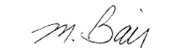 _______________________________					__________________Signature									Date